Федеральное государственное бюджетное образовательное учреждениевысшего образования «Красноярский государственный медицинский университет имени профессора В.Ф.Войно-Ясенецкого»Министерства здравоохранения Российской ФедерацииФармацевтический колледжДНЕВНИКпроизводственной практикиНаименование практики    МДК 01.01 ЛекарствоведениеФ.И.О  Краузе Полины Валерьевны						       Место прохождения практики ООО « ФармСибКо» аптека № 30(фармацевтическая организация)с « 16 » марта  2020 г.   по   « 28 » марта 2020 г.Руководители практики:Общий –Лисовская Елена Юрьевна(заведующая аптекой)Непосредственный –Лисовская Елена Юрьевна(заведующая аптекой)   Методический – Медведева Ольга Александровна ( преподаватель)Красноярск2020График прохождения практикиРаздел практики: Средства, влияющие на периферическую нервную систему.Тема: М-холиноблокаторы.Дата заполнения:          Подпись непосредственного руководителя практики:16.03.2020Раздел практики: Средства, влияющие на периферическую нервную системуТема: Альфа-адреноблокаторыДата заполнения:	           	Подпись непосредственного руководителя практики:16.03.2020Раздел практики: Средства, влияющие на периферическую нервную системуТема:Альфа2-адреномиметикиДата заполнения:	           	Подпись непосредственного руководителя практики:16.03.2020Раздел практики: Средства, влияющие на периферическую нервную системуТема: Бета 2-адреномиметики Дата заполнения:	          Подпись непосредственного руководителя практики:16.03.2020Раздел практики: Средства, влияющие на центральную нервную системуТема: Анальгетики ненаркотические Дата заполнения:	          Подпись непосредственного руководителя практики:17.03.2020Раздел практики:Средства, влияющие на центральную нервную системуТема:Анальгетики наркотические Дата заполнения:	          Подпись непосредственного руководителя практики:17.03.2020Раздел практики:Средства, влияющие на центральную нервную системуТема: Снотворные средстваДата заполнения:	          Подпись непосредственного руководителя практики:17.03.2020Раздел практики:Средства, влияющие на центральную нервную системуТема: ТранквилизаторыДата заполнения:	          Подпись непосредственного руководителя практики:17.03.2020Раздел практики: Средства, влияющие на функции сердечно-сосудистой системыТема:Блокаторы рецепторов ангиотензина IIДата заполнения:	          Подпись непосредственного руководителя практики:18.03.2020Раздел практики:Средства, влияющие на функции сердечно-сосудистой системыТема: ИАПФДата заполнения:	          Подпись непосредственного руководителя практики:18.03.2020Раздел практики: Средства, влияющие на функции сердечно-сосудистой системыТема:.Блокаторы «медленных кальциевых каналов»Дата заполнения:	          Подпись непосредственного руководителя практики:18.03.2020Раздел практики:Средства, влияющие на функции сердечно-сосудистой системыТема: Тиазидные  диуретики, применяемые в терапии заболеваний сердечно-сосудистой системыДата заполнения:	          Подпись непосредственного руководителя практики:18.03.2020Раздел практики: Средства, влияющие на функции сердечно-сосудистой системыТема:Тиазидоподобные диуретики, применяемые в терапии заболеваний сердечно-сосудистой системы. Дата заполнения:	          Подпись непосредственного руководителя практики:18.03.2020Раздел практики:Средства, влияющие на функции сердечно-сосудистой системыТема: Петлевые диуретики, применяемые в терапии заболеваний сердечно-сосудистой системыДата заполнения:	          Подпись непосредственного руководителя практики:18.03.2020Раздел практики:Средства, влияющие на функции сердечно-сосудистой системыТема: Калийсберегающие диуретики, применяемые в терапии заболеваний сердечно-сосудистой системыДата заполнения:	          Подпись непосредственного руководителя практики:18.03.2020Раздел практики: Средства, влияющие на функции сердечно-сосудистой системыТема: Бета1-адреноблокаторДата заполнения:	          Подпись непосредственного руководителя практики:18.03.2020Раздел практики: Средства, влияющие на функции сердечно-сосудистой системыТема:. Антиангинальные средства-НитратыДата заполнения:	          Подпись непосредственного руководителя практики:18.03.2020Раздел практики:Средства, влияющие на функции органов дыханияТема:Отхаркивающие и муколитические средстваДата заполнения:	          Подпись непосредственного руководителя практики:19.03.2020Раздел практики: Средства, влияющие на функции органов дыханияТема:.Противокашлевые ненаркотические средстваДата заполнения:	          Подпись непосредственного руководителя практики:19.03.2020Раздел практики:Средства, влияющие на функции органов дыханияТема:Противокашлевые наркотические средстваДата заполнения:	          Подпись непосредственного руководителя практики:19.03.2020Раздел практики:Средства, влияющие на функции органов пищеварения.Тема: Прокинетические и противорвотные средстваДата заполнения:	          Подпись непосредственного руководителя практики:20.03.2020Раздел практики: Средства, влияющие на функции органов пищеваренияТема: Анорексигенные средстваДата заполнения:	          Подпись непосредственного руководителя практики:20.03.2020Раздел практики: Средства, влияющие на функции органов пищеваренияТема: Ферментные препаратыДата заполнения:	          Подпись непосредственного руководителя практики:20.03.2020Раздел практики: Слабительные средстваТема: Раздражающие рецепторы кишечникаДата заполнения:	          Подпись непосредственного руководителя практики:21.03.2020Раздел практики:Гепатотропные средстваТема:Холесекретики Дата заполнения:	          Подпись непосредственного руководителя практики:21.03.2020Раздел практики: Гепатотропные средстваТема:ХолекинетикиДата заполнения:	          Подпись непосредственного руководителя практики:21.03.2020Раздел практики: Гепатотропные средстваТема:ГепатопротекторыДата заполнения:	          Подпись непосредственного руководителя практики:21.03.2020Раздел практики: Средства, влияющие на систему кровиТема: Гемостатики растительного происхожденияДата заполнения:	          Подпись непосредственного руководителя практики:21.03.2020Раздел практики:Средства, влияющие на систему кровиТема:Средства лечения  гипохромных (железодефицитных) анемийДата заполнения:	          Подпись непосредственного руководителя практики:21.03.2020Раздел практики: АнтиагрегантыТема: АнтиагрегантыДата заполнения:	          Подпись непосредственного руководителя практики:23.03.2020Раздел практики: Антикоагулянты прямого действияТема: Антикоагулянты прямого действияДата заполнения:	          Подпись непосредственного руководителя практики:23.03.2020Раздел практики: Гормональные препаратыТема: Глюкокортикостероиды для местного примененияДата заполнения:	          Подпись непосредственного руководителя практики:24.03.2020Раздел практики: Гормональные препаратыТема:Препараты гормонов щитовидной железыДата заполнения:	          Подпись непосредственного руководителя практики:24.03.2020Раздел практики: Гормональные препаратыТема:.Антитиреоидные средстваДата заполнения:	          Подпись непосредственного руководителя практики:24.03.2020Раздел практики:Средства лечения сахарного диабета I и II типовТема: Средства лечения сахарного диабета I типаДата заполнения:	          Подпись непосредственного руководителя практики:25.03.2020Раздел практики: Средства лечения сахарного диабета I и II типовТема: Средства лечения сахарного диабета  II типаДата заполнения:	          Подпись непосредственного руководителя практики:25.03.2020Раздел практики: Оральные контрацептивыТема:МонофазныеДата заполнения:	          Подпись непосредственного руководителя практики:25.03.2020Раздел практики: Оральные контрацептивыТема:ДвухфазныеДата заполнения:	          Подпись непосредственного руководителя практики:25.03.2020Раздел практики: Оральные контрацептивыТема:ТрехфазныеДата заполнения:	          Подпись непосредственного руководителя практики:25.03.2020Раздел практики: Противомикробные средстваТема:Синтетические противомикробные средстваДата заполнения:	          Подпись непосредственного руководителя практики:26.03.2020Раздел практики: Противомикробные средстваТема:ФторхинолоныДата заполнения:	          Подпись непосредственного руководителя практики:26.03.2020Раздел практики: Противомикробные средстваТема:Антибиотики пенициллинового рядаДата заполнения:	          Подпись непосредственного руководителя практики:26.03.2020Раздел практики:Противомикробные средстваТема: МакролидыДата заполнения:	          Подпись непосредственного руководителя практики:26.03.2020Раздел практики: Противопротозойные средстваТема:Производные нитроимидазолаДата заполнения:	          Подпись непосредственного руководителя практики:27.03.2020Раздел практики: Противогрибковые средстваТема:Противогрибковые средства лечения дерматомикозов, онихомикозов, кандидоза, себореиДата заполнения:	          Подпись непосредственного руководителя практики:27.03.2020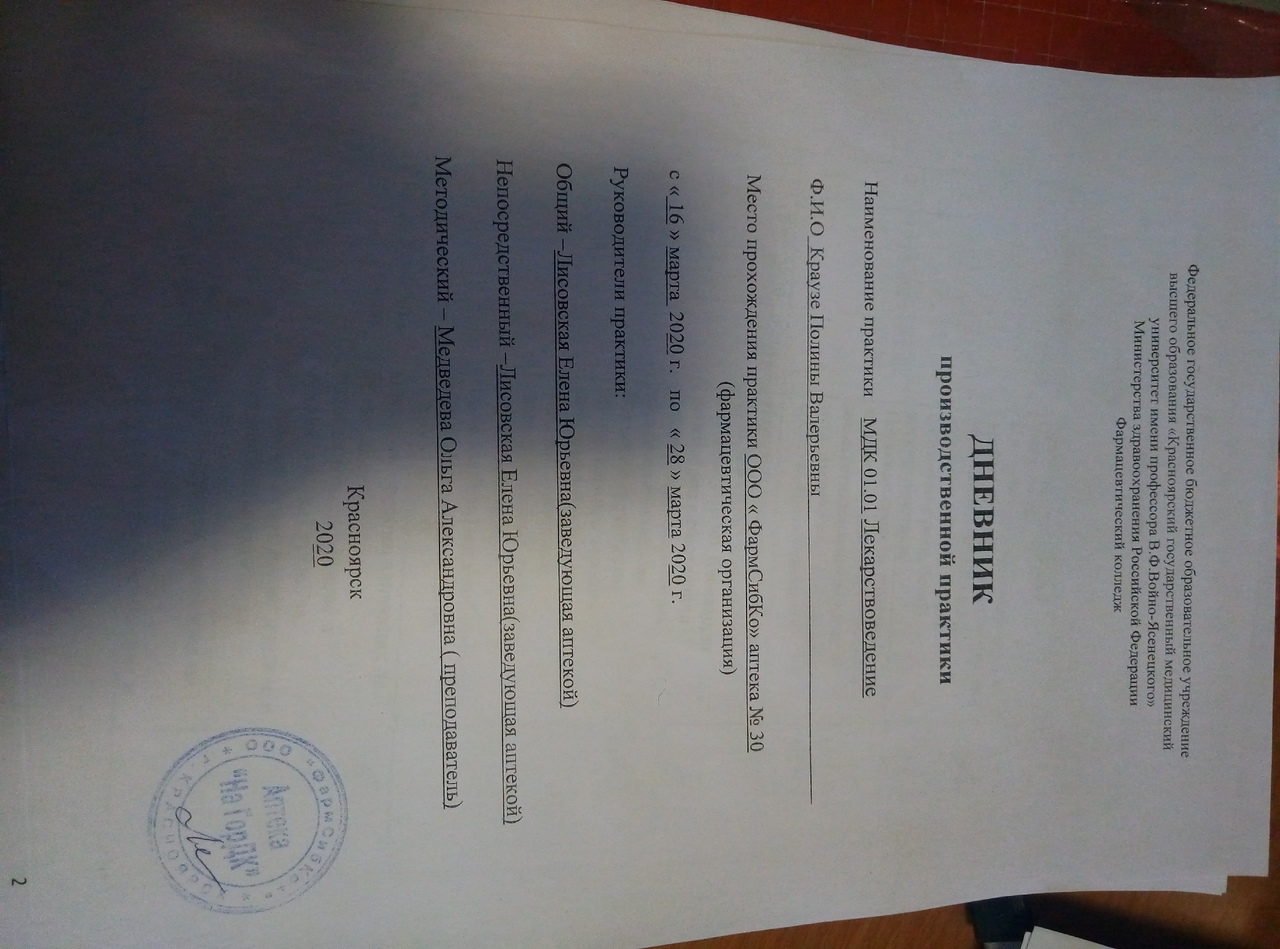 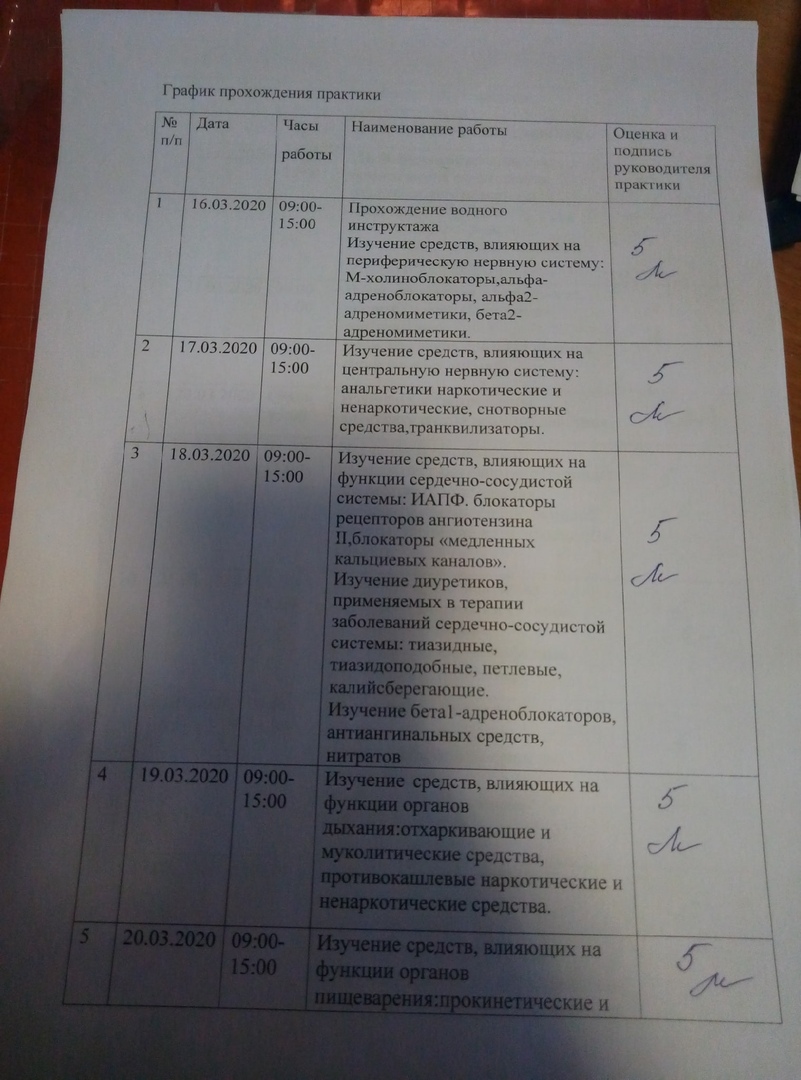 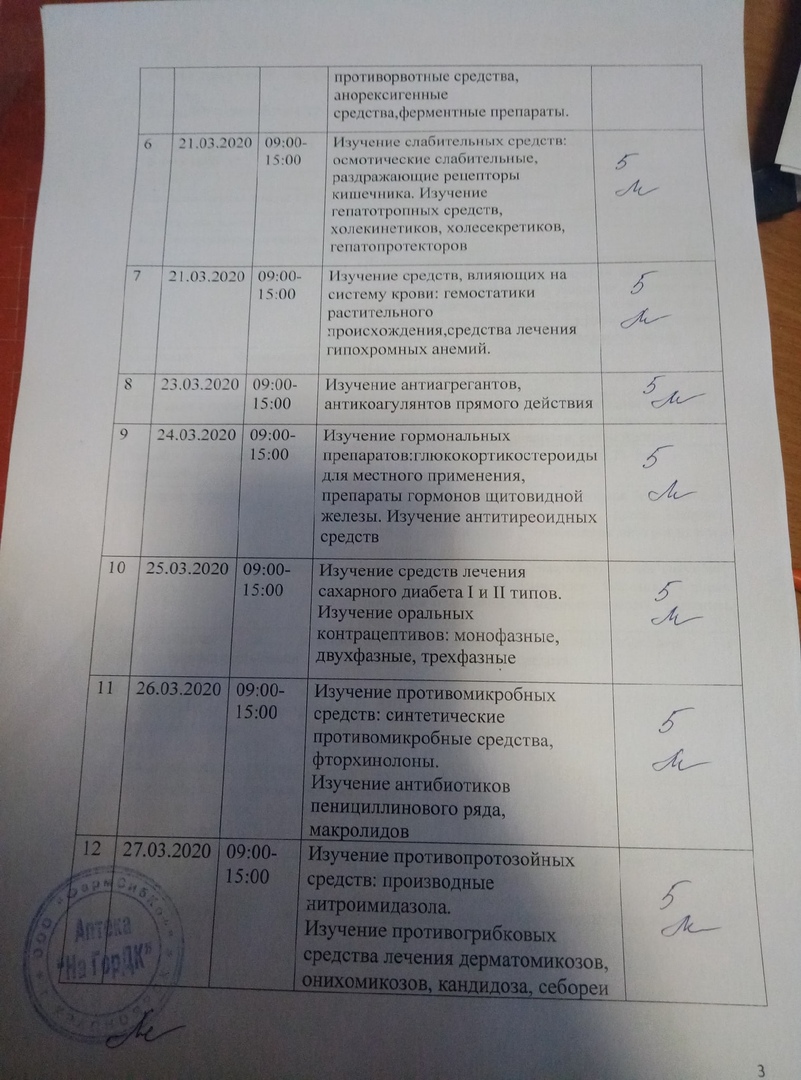 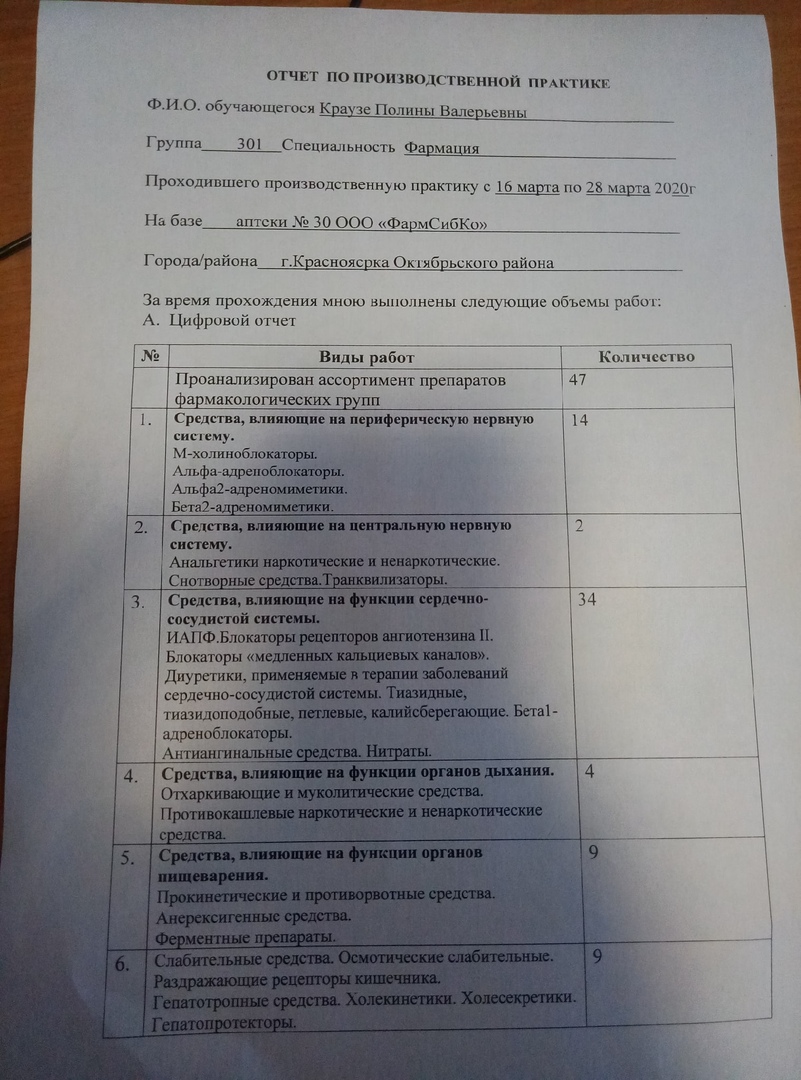 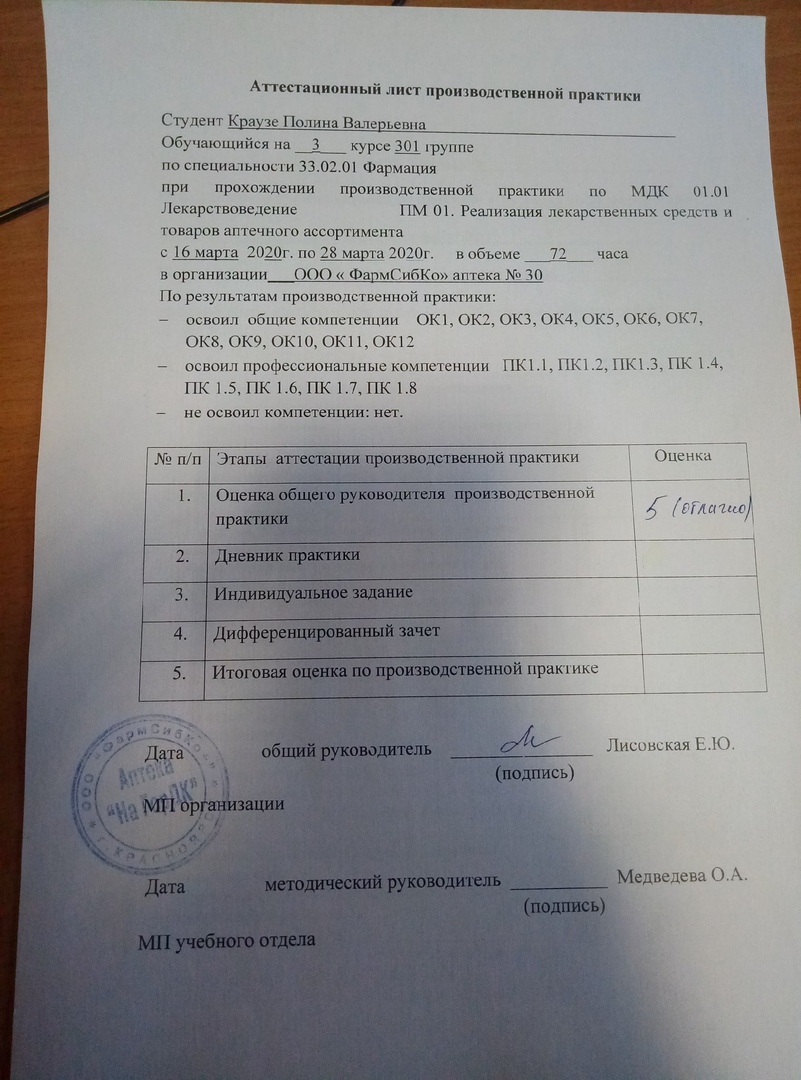 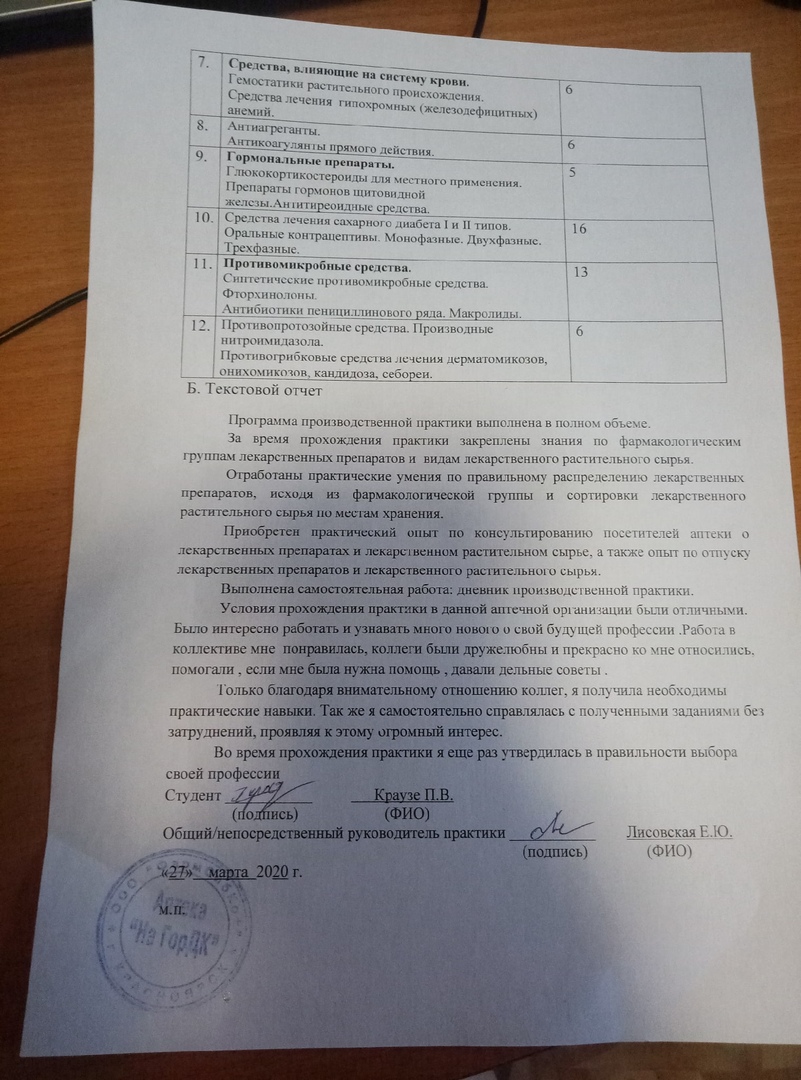 № п/п ДатаЧасы работыНаименование работыОценка и подпись руководителя практики116.03.202009:00-15:00Прохождение водного инструктажаИзучение средств, влияющих на периферическую нервную систему:М-холиноблокаторы,альфа-адреноблокаторы, альфа2-адреномиметики, бета2-адреномиметики.217.03.202009:00-15:00Изучение средств, влияющих на центральную нервную систему: анальгетики наркотические и ненаркотические, снотворные средства,транквилизаторы.318.03.202009:00-15:00Изучение средств, влияющих на функции сердечно-сосудистой системы: ИАПФ. блокаторы рецепторов ангиотензина II,блокаторы «медленных кальциевых каналов». Изучение диуретиков, применяемых в терапии заболеваний сердечно-сосудистой системы: тиазидные, тиазидоподобные, петлевые, калийсберегающие. Изучение бета1-адреноблокаторов, антиангинальных средств, нитратов419.03.202009:00-15:00Изучение  средств, влияющих на функции органов дыхания:отхаркивающие и муколитические средства, противокашлевые наркотические и ненаркотические средства.520.03.202009:00-15:00Изучение средств, влияющих на функции органов пищеварения:прокинетические и противорвотные средства, анорексигенные средства,ферментные препараты.621.03.202009:00-15:00Изучение слабительных средств: осмотические слабительные, раздражающие рецепторы кишечника. Изучение гепатотропных средств, холекинетиков, холесекретиков, гепатопротекторов721.03.202009:00-15:00Изучение средств, влияющих на систему крови: гемостатики растительного происхождения,средства лечения гипохромных анемий.823.03.202009:00-15:00Изучение антиагрегантов, антикоагулянтов прямого действия924.03.202009:00-15:00Изучение гормональных препаратов:глюкокортикостероиды для местного применения, препараты гормонов щитовидной железы. Изучение антитиреоидных средств1025.03.202009:00-15:00Изучение средств лечения сахарного диабета I и II типов. Изучение оральных контрацептивов: монофазные, двухфазные, трехфазные1126.03.202009:00-15:00Изучение противомикробных средств: синтетические противомикробные средства, фторхинолоны. Изучение антибиотиков пенициллинового ряда, макролидов1227.03.202009:00-15:00Изучение противопротозойных средств: производные нитроимидазола. Изучение противогрибковых средства лечения дерматомикозов, онихомикозов, кандидоза, себореиЛекарственный препарат (ТН), формы выпуска«Атропина сульфат» 0,1 % раствор в ампулахМННАтропинСинонимическая замена  (ТН)«Атропин» , «Атропин Нова»Аналоговая замена (ТН)—Комбинированные препараты (ГН)—Механизм действияНеселективно блокирует м-холинорецепторы тем самым   вызывая мидриаз, паралич аккомодации, повышение внутриглазного давления, тахикардию, угнетение секрецию бронхиальных и желудочных, потовых желез. Расслабляет гладкую мускулатуру бронхов, ЖКТ, желче- и мочевыводящей систем.Основные фармакологические эффектыСпазмолитический эффектМидриатический эффектПоказания к применениюЯзвенная болезнь желудка и двенадцатиперстной кишки , острый панкреатит ,спазм кишечника, спазм желчного пузыря ,брадикардия, спазм бронхов.Способ применения и режим дозированияПодкожно или внутримышечно по 0,25-1мгПобочные эффектыСухость во рту, тахикардия , головная боль , атония кишечника и мочевого пузыря , запор, мидриаз, паралич аккомодации ,  повышение внутриглазного давления.Противопоказания к применениюГиперчувствительность, закрытоугольная глаукома, тахиаритмия , ишемическая болезнь сердца, почечная и печеночная недостаточность, лактация, беременность.Взаимодействие с другими лекарственными средствамиОслабляет действие м-холиномиметиков  и антихолинэстеразных средств.Наличие ЛП в списках наркотических, психотропных, сильнодействующих, ядовитых, стоящих на ПКУ (указать регламентирующий документ)—Правила отпуска из аптеки (форма рецептурного бланка,  сроки его хранения в аптеке)По рецепту формы 107-1/уНе хранится в аптеке Условия хранения в домашних условияхХранить в защищенном от света месте , недоступном для детей.Лекарственный препарат (ТН), формы выпуска«Корнам»  таблетки 5 мг, 2  мгМННТеразозинСинонимическая замена  (ТН)«Сетегис», «Теразозин Тева»Аналоговая замена (ТН)«Кардура» , «Тамсулон», «Омник»Комбинированные препараты (ГН)—Механизм действияИзбирательно блокирует альфа1—адренорецепторы мышц периферических сосудов, вызывает их расширение, снижение АД и  улучшение периферического  кровообращения.Блокирует альфа1-адренореценторы шейки мочевого пузыря и уретры обеспечивает расширение просвета уретры и способствует нормализации мочеиспускания.Основные фармакологические эффектыСосудорасширяющий эффект Антигипертензивный эффект Гиполипидемический эффектПоказания к применениюАденома предстательной железы, артериальная гипертензия.Способ применения и режим дозированияПри аденоме предстательной железы по 1 таблетке перед сном, а затем по 1 таблетке 2 раза в деньПобочные эффектыЭффект «первой дозы» -  ортостатический коллапс (головокружение, тахикардия, обморок) , привыкание ,заложенность носа, астения .Противопоказания к применениюБеременность, детский возраст до 18 лет , поражения почекВзаимодействие с другими лекарственными средствамиПри применении совместно с диуретиками и гипотензивных препаратов потребуется коррекция дозы .Антигипертензивное действие усиливается при совместном приеме с нитратами и вазодилататорами.Наличие ЛП в списках наркотических, психотропных, сильнодействующих, ядовитых, стоящих на ПКУ (указать регламентирующий документ)—Правила отпуска из аптеки (форма рецептурного бланка,  сроки его хранения в аптеке)По рецепту формы 107-1/уНе хранится в аптеке Условия хранения в домашних условияхХранить при температуре не выше 25 в недоступном для детей месте .Лекарственный препарат (ТН), формы выпуска«Нафтизин» капли назальные 0,1%МНННафазолинСинонимическая замена  (ТН)«Нафтизин плюс», «Санорин»Аналоговая замена (ТН)«Отривин», «Ксимелин», «Називин», «Африн»,Комбинированные препараты (ГН)Антазолин+НафазолинМеханизм действияВозбуждает альфа1-адренорецепторы, оказывая сосудосуживающее, противовоспалительное действие. Основные фармакологические эффектыСосудосуживающий эффектПротивовоспалительный эффект Показания к применениюОстрый ринит, аллергический ринит, синусит ,  евстахит .Способ применения и режим дозированияИнтерназально по 1-3 капли 3-4 раза в день. Побочные эффектыГоловная боль, тахикардия, повышение АД, тошнота, раздражение слизистой, атрофический ринит.Противопоказания к применениюГиперчувствительность, АГ, хронический ринит, сахарный диабет , тахикардия .Взаимодействие с другими лекарственными средствамиНельзя принимать с ингибиторами моноаминоксидазы.Замедляет всасывание    местноанестезирующих лекарственных средств Наличие ЛП в списках наркотических, психотропных, сильнодействующих, ядовитых, стоящих на ПКУ (указать регламентирующий документ)—Правила отпуска из аптеки (форма рецептурного бланка,  сроки его хранения в аптеке) Без рецепта Условия хранения в домашних условияхПри температуре не выше 25 в недоступном для детей месте.Лекарственный препарат (ТН), формы выпуска«Вентолин» 100мкг/доза , 200 доз аэрозоль дозированный МННСальбутамолСинонимическая замена  (ТН)«Саламол», «Астолин»Аналоговая замена (ТН)«Фенотерол» , «Сальметерол»Комбинированные препараты (ГН)Амброксол+Гвайфенезин+СальбутамолМеханизм действияВозбуждает бета 2-АР бронхов, вызывая их расширение.Основные фармакологические эффектыБронхрасширяющий эффектТоколетический эффектПоказания к применениюБронхиальной астме, обструктивных бронхитах, хронических бронхолегочных заболеваниях, сопровождающихся бронхоспазмом.Способ применения и режим дозированияПо 1-2 ингаляции 4 раза в день  для профилактики, по 1-2 ингаляции при приступе БА.Побочные эффектыТремор , головная боль, тахикардия,Противопоказания к применениюГиперчувствительность, дети до 2х лет  , преждевременные роды , угроза аборта, беременность .Взаимодействие с другими лекарственными средствамиУсиливает действие стимуляторов ЦНС,Ингибиторы МАО и антидепрессанты могут усилить действие сальбутамола что приведет к резкому снижению АД.Несовместимы с неселективными бета-адреноблокаторами.Наличие ЛП в списках наркотических, психотропных, сильнодействующих, ядовитых, стоящих на ПКУ (указать регламентирующий документ)—Правила отпуска из аптеки (форма рецептурного бланка,  сроки его хранения в аптеке)По рецепту формы 107-1/уНе хранится в аптеке .Условия хранения в домашних условияхХранить в защищенном от света месте при температуре не выше 25  , в недоступном для детей месте .Лекарственный препарат (ТН), формы выпуска«Анальгин» таблетки 500мг , МННМетамизол натрия Синонимическая замена  (ТН)—Аналоговая замена (ТН)«Ибупрафен», «Парацетамол»,« Цитрамон П»Комбинированные препараты (ГН)Метамизол натрия + Питофенон + Фенпивериния бромидМеханизм действияВ ЦНС тормозит влияние простагландинов на проведение болевых импульсовТормозит синтез простагландинов, в результате чего уменьшается  воспаление. Подавляет синтез простагландинов в клетках терморегуляционного центра, активированного  пиррогенами, в результате усиливается теплоотдача, уменьшается теплопродукция.Основные фармакологические эффектыЖаропонижающий эффектОбезболивающий эффектПротивовоспалительный эффектПоказания к применениюГоловная боль , мигренозная боль, зубная боль, невралгия, миалгия, послеоперационная боль, почечная и желчная колики , лихорадка.Способ применения и режим дозированияВнутрь по 1 таблетке  2–3 раза в сутки после еды.Побочные эффектыАллергические реакции, лейкопения, тромбоцитопения, бронхоспазм, агранулоцитоз, нарушение функции почек.Противопоказания к применениюГиперчувствительность,бронхиальная астма, агранулоцитоз, нейтропения , лейкопения, нарушения функции печени или почек, беременность, лактация, дети до 3х месяцев.Взаимодействие с другими лекарственными средствамиОдновременное применение Анальгина с другими ненаркотическими анальгетиками может привести к взаимному усилению токсических эффектов.Наличие ЛП в списках наркотических, психотропных, сильнодействующих, ядовитых, стоящих на ПКУ (указать регламентирующий документ)—Правила отпуска из аптеки (форма рецептурного бланка,  сроки его хранения в аптеке)Без рецепта.Условия хранения в домашних условияхХранить при температуре не выше 25  , в недоступном для детей месте .Лекарственный препарат (ТН), формы выпуска «Промедол» таблетки 25 мгМННТримеперидинСинонимическая замена  (ТН)—Аналоговая замена (ТН)«Дюрагезик»Комбинированные препараты (ГН)—Механизм действияАктивирует эндогенную антиноцицептивную систему и таким образом нарушает межнейрональную передачу болевых импульсов на различных уровнях ЦНС, а ткже изменяет эмоциональную окраску боли, воздействуя на высшие отделы мозга.Основные фармакологические эффектыАнальгезирующий эффектСпазмолитический эффектУтеротонизирующий эффектСнотворный эффект Показания к применениюБолевой синдром средней и высшей степени выраженности, резистентный к ненаркотическим анальгетикам.Способ применения и режим дозированияВнутрь по 1-2 таблетки в комбинации с атропиноподобными и спазмолитическими препаратами.Побочные эффектыТошнота, сухость во рту, диспепсические расстройства, угнетение дыхательного центра, аритмия,заторможенность.Противопоказания к применениюГиперчувствительность, угнетение дыхательного центра, дети до 18 лет, кахексия, беременность, лактация.Взаимодействие с другими лекарственными средствамиУсиливают эффекты наркотических анальгетиков, седативных, снотворных лекарственных средств ,нейролептиков, анксиолитиков , этанола и ингибиторов моноаминооксидазы.Наличие ЛП в списках наркотических, психотропных, сильнодействующих, ядовитых, стоящих на ПКУ (указать регламентирующий документ)Постановление Правительства РФ N 681 "Об утверждении перечня наркотических средств, психотропных веществ и их прекурсоров, подлежащих контролю в Российской Федерации"Список 2Правила отпуска из аптеки (форма рецептурного бланка,  сроки его хранения в аптеке)По рецепту формы 107-НПХранится в аптеке 5 летУсловия хранения в домашних условияхХранить при температуре не выше 25  , в недоступном для детей месте .Лекарственный препарат (ТН), формы выпуска«Донормил»  таблетки15 мгМННДоксиламинСинонимическая замена  (ТН)—Аналоговая замена (ТН)«Мелаксен»Комбинированные препараты (ГН)—Механизм действияБлокирует Н1-гистаминовые рецепторы, но седативный и  снотворный побочный эффект больше выражен, чем антигистаминныйОсновные фармакологические эффектыСедативный эффектСнотворный эффектАнтигистаминный эффект Показания к применениюПреходящее нарушение сна.Способ применения и режим дозированияВнутрь по 1-2 таблетке за 30 мин до сна.Побочные эффектыЗапор, сухость во рту, ощущение сердцебиения, сонливость в  дневное время .Противопоказания к применениюГиперчувствительность , закрытоугольная глаукома ,заболевание уретры ,дети до 15 лет  .Взаимодействие с другими лекарственными средствамиПри приеме с м-холиноблокаторами усиливается возникновение побочных эффектов .Алкоголь усиливает седативный эффект.Наличие ЛП в списках наркотических, психотропных, сильнодействующих, ядовитых, стоящих на ПКУ (указать регламентирующий документ)—Правила отпуска из аптеки (форма рецептурного бланка,  сроки его хранения в аптеке)По рецепту формы 107-1/у.Не хранится в аптеке .Условия хранения в домашних условияхХранить при температуре 15-25  , в недоступном для детей месте .Лекарственный препарат (ТН), формы выпуска«Сибазон» таблетки 5 мг ,раствор для в/м.в/в 5мг/млМННДиазепамСинонимическая замена  (ТН)«Релиум»Аналоговая замена (ТН)«Феназепам»Комбинированные препараты (ГН)—Механизм действияАктивируют бензодиазепиновые рецепторы, входящие в  состав ГАМКа рецептора, в результате усиливают тормозные влияния ГАМК в ЦНС, что способствует наступлению сна.Основные фармакологические эффектыМиорелаксирующий эффектАнксиолитический эффектТранквилизирующийэффектПоказания к применениюНеврозы, психопатии, шизофрения, бессонница, эпилепсия, зудящие дерматозы.Способ применения и режим дозированияВнутрь взрослым по  1-3 таблетки  1 раз в сутки в 2 приема .Грудным детям старше 6 мес — по 0,1–0,8 мг/кг в сутки в 3–4 приема.В/м, в/в дозы определяет врач.Побочные эффектыСиндром последствия(вялость, мышечная слабость, головокружение, нарушение координации, понижение внимания, памяти, настроения, дневная сонливость. При длительном приеме: привыкание, лекарственная зависимость, «синдром отдачи».Противопоказания к применениюГиперчувствительность, печеночно-почечная недостаточность, миастения, закрытоугольная глаукома, беременность, лактация, ,прием алкоголя, водителям транспорта и людям смежных профессий.Взаимодействие с другими лекарственными средствамиИнгибиторы МАО, аналептики снижают активность препарата.Снотворные, седативные средства , антидепрессанты, нейролептики резко усиливают угнетающее действие на ЦНС.Наличие ЛП в списках наркотических, психотропных, сильнодействующих, ядовитых, стоящих на ПКУ (указать регламентирующий документ)Постановление Правительства РФ N 681 "Об утверждении перечня наркотических средств, психотропных веществ и их прекурсоров, подлежащих контролю в Российской Федерации"Список 3Правила отпуска из аптеки (форма рецептурного бланка,  сроки его хранения в аптеке)По рецепту формы 148-1/у-88Хранится в аптеке 3 летУсловия хранения в домашних условияхХранить  в защищенном от света месте при температуре не выше 30 , в недоступном для детей месте .Лекарственный препарат (ТН), формы выпуска«Лозап» таблетки 100мг,12.5 мг, 50 мгМННЛозартан Синонимическая замена  (ТН)«Лориста», «Реникард», «Лозарел»Аналоговая замена (ТН)«Телмиста», «Теветен», «Вальсакор»Комбинированные препараты (ГН)Гидрохлоротиазид+ЛозартанМеханизм действияБлокируют рецепторы ангиотензина II  в различных тканях и ораганах ,тем самым  препятствуют развитию эффектов ангиотензина II, т.е. сужению сосудов. Снижают давление в малом круге кровообращения, понижают давление в легочных сосудах. Тормозят высвобождение альдостерона, предупреждает задержку натрия и воды в организме. Основные фармакологические эффектыАнтигипертензивный эффектСосудорасширяющий  эффектПоказания к применениюБазисная терапия артериальной гипертензии, хроническая сердечная недостаточность в комплексной терапии.Способ применения и режим дозированияВнутрь по 1 таблетке 1 раз в день. Курс 3-6 недель.Побочные эффектыИзбыточная гипотензия, головокружение, головная боль, аллергические  реакции , заложенность носа, гиперкалиемия , искажение вкуса и сухость во рту, сухой кашель, синдром отмены.Противопоказания к применениюГиперчувствительность, заболевания функции печени и почек, беременность, лактация, дети до 18 лет .Взаимодействие с другими лекарственными средствамиНазначается с другими гипотензивными средствами.Антигипертензивный эффект ослабевает при приеме с НПВП.Наличие ЛП в списках наркотических, психотропных, сильнодействующих, ядовитых, стоящих на ПКУ (указать регламентирующий документ)—Правила отпуска из аптеки (форма рецептурного бланка,  сроки его хранения в аптеке)По рецепту формы 107-1/у.Не хранится в аптеке .Условия хранения в домашних условияхХранить при температуре не выше 30 , в недоступном для детей месте .Лекарственный препарат (ТН), формы выпуска «Энап»  таблетки 2,5 мг.5 мг, 10 мг, 20 мгМНН ЭналаприлСинонимическая замена  (ТН)«Эналаприл», «Берлиприл», «Рениприл»Аналоговая замена (ТН)«Престариум», «Диротон» , «Тритаце»Комбинированные препараты (ГН)Гидрохлоротиазид+ЭналаприлИндапамид+ЭналаприлМеханизм действияВ результате блокады ангиотензинпревращающего фермента , прерывается цепочка биохимических превращений от ренина до ангиотензина II, его уровень понижается в кровеносном русле, понижается ОПС и тонус сосудов, вместе с тем понижается секреция альдостерона и ОЦК, что ведет к понижению АД.Основные фармакологические эффектыАнтигипертензивный эффектПоказания к применениюБазисная терапия  артериальной гипертензии ,в  комплексной терапии при хронической сердечной недостаточности,профилактика коронарной ишемии.Способ применения и режим дозированияВнутрь,  независимо от приема пищи  1 таблетка 1 раз в день .Побочные эффектыГоловная боль, депрессия, сухой кашель, изменение вкуса, головокружение, тошнота, аллергия, гиперкалиемия .Противопоказания к применениюГиперчувствительность, беременность ,лактация, дети до 18 лет, ангионевратический отек.Взаимодействие с другими лекарственными средствамиИнгибиторы АПФ уменьшают потерю калия  под действие диуретиков .Применение с НПВП может уменьшить гипотензивный эффект .Антациды могут уменьшать  биодоступность  ингибиторов АПФ.Наличие ЛП в списках наркотических, психотропных, сильнодействующих, ядовитых, стоящих на ПКУ (указать регламентирующий документ)—Правила отпуска из аптеки (форма рецептурного бланка,  сроки его хранения в аптеке)По рецепту формы 107-1/уНе хранится в аптеке .Условия хранения в домашних условияхХранить в защищённом от влаги месте  при температуре не выше 25 , в недоступном для детей месте .Лекарственный препарат (ТН), формы выпуска «Кордафлекс»  таблетки 10мгМНН НифедипинСинонимическая замена  (ТН)«Коринфар», «Кордарон»Аналоговая замена (ТН)«Норваск», «Фелодип»Комбинированные препараты (ГН)—Механизм действияБлокируют «медленные» кальциевые каналы и угнетают вход ионов Са внутрь клетки при этом замедляется кальциезависимая деполяризация, тормозится проведение возбуждения в синусном узле и атриовентрикулярном узле, подавляется автоматизм, расширяют коронарные сосуды, увеличивают коронарный кровоток, снижают ОПС и тонус периферических артерий.Основные фармакологические эффектыАнтиангинальный эффект Антигипертензивный эффект Показания к применениюАртериальная гипертензия, гипертанические кризыИшемическая болезнь сердца: стабильная стенокардия , вазопастическая стенокардия.Способ применения и режим дозированияВнутрь , не разжевывая , по 1 таблетке 3 раза в сутки Побочные эффектыТахикардия, головная боль , головокружения, гиперемия кожи, нарушение сна, изжога, диарея, сухость во рту Противопоказания к применениюГиперчувствительность, выраженная артериальная гипотензия , нестабильная стенокардия, острый инфаркт миокарда, беременность, лактацияВзаимодействие с другими лекарственными средствамиЭффекты усиливаются при применении с диуретиками, ингибиторами АПФ, нитратами, бета-адреноблокаторами.При одновременном применении с рифампицином, фенитоином, препаратми кальция действие нифедепина ослабевает Наличие ЛП в списках наркотических, психотропных, сильнодействующих, ядовитых, стоящих на ПКУ (указать регламентирующий документ)—Правила отпуска из аптеки (форма рецептурного бланка,  сроки его хранения в аптеке)По рецепту формы 107-1/уНе хранится в аптеке Условия хранения в домашних условияхХранить при температуре  15-25 , в недоступном для детей месте .Лекарственный препарат (ТН), формы выпуска«Гипотиазид» таблетки 25 мгМННГидрохлортиазид Синонимическая замена  (ТН)—Аналоговая замена (ТН)—Комбинированные препараты (ГН)Гидрохлоротиазид+ЭналаприлБисопролол+ГидрохлоротиазидМеханизм действияПонижает ОЦК, расширяет  артерии и снижает чувствительность рецепторов к прессорным веществам, что приводит в снижению артериального давления Основные фармакологические эффектыДиуретический эффектАнтигипертензивный эффект Показания к применениюЗастойная сердечная недостаточность,  комплексное лечение артериальной гипертензия , отеки беременных,на фоне терапии глюкокортикоидами ,при хронических заболеваниях печени и почек,гипокальциемия , остеопороз,гипервитаминоз D, бромизм ,нефрогенный несахарный диабет.Способ применения и режим дозированияВнутрь ,после еды 1 раз в день Побочные эффектыПотеря аптетита, анорексия ,боли в животе, диарея,тошнота, гипонатриемия, гипокалиемия, гипомагнеимия, усталасть, жажда.Противопоказания к применениюГиперчувствительность, анурия, почечная и печеночная недостаточность, лактация, беременность 1 триместр ,до 3х лет .Взаимодействие с другими лекарственными средствами Не рекомендуется применять с препаратами литияПротивопоказано применение вместе с препаратами вызывающими гипокалиемию, гипонатриемию, гипомагнеимию.С препаратами НПВП снижаются диуретические и антигипертензивные действия.Наличие ЛП в списках наркотических, психотропных, сильнодействующих, ядовитых, стоящих на ПКУ (указать регламентирующий документ)—Правила отпуска из аптеки (форма рецептурного бланка,  сроки его хранения в аптеке)По рецепту формы 107-1/уНе хранится в аптеке Условия хранения в домашних условияхХранить при температуре  не выше 25 , в недоступном для детей месте .Лекарственный препарат (ТН), формы выпуска «Индапамид – ретард» таблетки с контролируемым высвобождением покрытые пленочной оболочкой 1,5 мгМННИндапамидСинонимическая замена  (ТН)«Индап», «Индапамид» , «Ионик»Аналоговая замена (ТН)«Оксодалин»Комбинированные препараты (ГН)Индапамид+ПериндоприлМеханизм действияУгнетает реабсорбцию ионов натрия в кортикальной части петли Генле, стимулирует синтез простагландинов Е2, снижая влияние катехоламинов (А, НА, ДА) и снижается поток ионов кальция в эндотелии, расширяет сосуды.Основные фармакологические эффектыДиуретический эффектАнтигипертензивный эффект Вазодилатирующий эффектПоказания к применениюАртериальная гипертензия .Способ применения и режим дозированияВнутрь по 1 таблетке 1 раз в день  утром .Побочные эффектыГипокалиемия, диспепсия, аллергия.Противопоказания к применениюГиперчувствительность, нарушение функции печени и почек, гипокалиемия, беременность, лактация, до 18 лет .Взаимодействие с другими лекарственными средствами Не рекомендуется применять с препаратами литияПротивопоказано применение вместе с препаратами вызывающими гипокалиемию, гипонатриемию, гипомагнеимию.Препарат может снижать действие адреноиметиков.С препаратами НПВП снижаютсядиуретические и антигипертензивные действия.Наличие ЛП в списках наркотических, психотропных, сильнодействующих, ядовитых, стоящих на ПКУ (указать регламентирующий документ)—Правила отпуска из аптеки (форма рецептурного бланка,  сроки его хранения в аптеке)По рецепту формы 107-1/уНе хранится в аптеке .Условия хранения в домашних условиях	Хранить при температуре  не выше 25 , в недоступном для детей месте .Лекарственный препарат (ТН), формы выпуска «Фуросемид» таблетки 40 мгМНН ФуросемидСинонимическая замена  (ТН)«Лазикс»Аналоговая замена (ТН)«Диувер», «Тригрим»Комбинированные препараты (ГН)—Механизм действияБлокируют белок-симпортер  в утолщенной восходящей части  петли Генле, что снижает реабсорбцию ионов Na, Cl, К, воды и приводит к значительному увеличению диуреза. Умеренно ингибируют карбоангидразу в проксимальных канальцах и повышают выведение бикарбонатов и фосфатов.Основные фармакологические эффектыДиуретический эффектАнтигипертензивный эффектПоказания к применениюОтечный синдром различного генеза при ХСН,цирозе печени, артериальная гипертензия .Способ применения и режим дозированияВнутрь по 1 таблетке 1 раз в день, утром.Курс  в 3-5 дней с перерывамиПобочные эффектыГипонатриемия,гипокальцеимия, гипохлореимия, гипомагниемия, тахикардия, олигурия, диарея.Противопоказания к применениюГиперчувствительность, острая почечная и печеночная недостаточность, гипергликемическая кома, беременность, лактация,дети до зх лет ,гипонатриемия, гипокальцеимия, гипохлореимия, гипомагниемия.Взаимодействие с другими лекарственными средствами Повышает концентрациюи нефро-ототоксическое действия  с антибиотиками.Усиливает гипотензивное действие гипотензивных препаратов.НПВП снижают диуретическое действие .Наличие ЛП в списках наркотических, психотропных, сильнодействующих, ядовитых, стоящих на ПКУ (указать регламентирующий документ)—Правила отпуска из аптеки (форма рецептурного бланка,  сроки его хранения в аптеке)По рецепту формы 107-1/уНе хранится в аптеке .Условия хранения в домашних условияхХранить в сухом,защищенном от света месте при температуре от 2 до 25 , в недоступном для детей месте.Лекарственный препарат (ТН), формы выпуска«Верашпирон» капсулы 50 мг,100мг МННСпиронолактонСинонимическая замена  (ТН)«Верошпилактон»Аналоговая замена (ТН)—Комбинированные препараты (ГН)—Механизм действияКонкурентно связывается с рецепторами альдостерона и вытесняет его из связи с ними, вследствие чего усиливается выведение ионов Na и воды, сохраняются ионы К в крови.Основные фармакологические эффектыДиуретический эффектКалийсберегающий эффект Показания к применениюГиперсекреция альдостерона при опухоли коры надпочечников,гиперсекреция альдостерона при сердечной недостаточности или циррозе печени,гипокалиемия, артериальная гипертензия ,хроническая сердечная недостаточность.Способ применения и режим дозированияВнутрь 1-2 капсулы 1 раз в 2 недели.Побочные эффектыТошнота, нарушение функции печени, боли в животе, гиперуремия, сонливость, гинекомастия,.Противопоказания к применениюГиперчувствительность, Болезнь Аддисона, гипонатриемия, гипокалиемия, почечная недостаточность, анурия, беременность, лактация , дети до 3х лет.Взаимодействие с другими лекарственными средствами Снижают эффект антикоагулянтов, непрямых антикоагулянтов и сердечных гликозидов .Усиливают период полувыведение дигоксина.Усиливает действие диуретических и  антигипертензивных лекарственных средств .Наличие ЛП в списках наркотических, психотропных, сильнодействующих, ядовитых, стоящих на ПКУ (указать регламентирующий документ)—Правила отпуска из аптеки (форма рецептурного бланка,  сроки его хранения в аптеке)По рецепту формы 107-1/уНе хранится в аптеке .Условия хранения в домашних условияхХранить при температуре не выше 30,в недоступном для детей месте .Лекарственный препарат (ТН), формы выпуска «Конкор» таблетки 10 мгМННБисопрололСинонимическая замена  (ТН)«Бисогамма»Аналоговая замена (ТН)«Метопролол», «Бетоксолол»Комбинированные препараты (ГН)Бисопролол+ГидрохлоротиазидМеханизм действияБлокируют б1-адренорецепторы сердца, при этом ослабляется влияние на сердце катехоламинов, снижается ЧСС, сила сердечных сокращений, сердечный выброс, и потребность миокарда в кислороде ,в результате снижения секреции ренина  и  АД постепенно снижается ,замедляется проведение импульсов в проводящей системе сердца Основные фармакологические эффектыАнтиангинальный эффектАнтигипертензивный эффект Противоаритмический эффект Показания к применениюАртериальная гипертензия, профилактика приступов стенокардии, хроническая сердечная недостаточность.Способ применения и режим дозированияВнутрь по 1 таблетке 1-2 раза в день .Побочные эффектыСлабость, утомляемость, головокружение, головная боль, расстройства сна,ортостатическая гипотензия, брадикардия, появление симптомов сердечной недостаточности, конъюнктивит , кожный зуд.Противопоказания к применениюОстрая сердечная недостаточность, кардиогенный шок, коллапс, AV-блокада II и III степени; болезнь Рейно, одновременный прием ингибиторов МАО), детский и подростковый возраст до 18 лет.Взаимодействие с другими лекарственными средствами На эффективность может повлиять одновременный прием с другими лекарственными средствами .Наличие ЛП в списках наркотических, психотропных, сильнодействующих, ядовитых, стоящих на ПКУ (указать регламентирующий документ)—Правила отпуска из аптеки (форма рецептурного бланка,  сроки его хранения в аптеке)По рецепту формы 107-1/уНе хранится в аптеке .Условия хранения в домашних условияхХранить при температуре не выше 30,в недоступном для детей месте.Лекарственный препарат (ТН), формы выпуска «Нитрокор» таблетки подъязычные МНН НитроглицеринСинонимическая замена  (ТН)«Нитроглицерин», «Нитроминт»Аналоговая замена (ТН)«Эфокс» , «Моночинкове» , «Кардикет»Комбинированные препараты (ГН)—Механизм действияНитраты содержат в своем строение оксида азота, который высвобождаясь в организме активирует гуанилатциклазу, которая катализирует образование цГМФ в гладкомышечных клетках, который через цГМФ-зависимую протеинкиназу вмешивается в процессы сокращения. Происходит дефосфолирирование легких цепей миозина и гладкие мышцы расслабляются .Основные фармакологические эффектыВазодилатирующий эффектПоказания к применениюКупирование и профилактика приступов стенокардии,лечение  инфаркта миокарда в острой фазе,в комплексной терапии сердечной недостаточности.Способ применения и режим дозированияПри приступе стенокардии под язык 1 таблетку не проглатывая .Побочные эффектыОртостатическая гипотензия,«нитратные» головные боли из-за расширения мозговых сосудов и повышения внутричерепного давления,гиперемия лица, шеи, глаз, рефлекторная тахикардия,«синдром отмены» .привыкание.Противопоказания к применениюГиперчувствительность, шок , дети до 18 лет.Взаимодействие с другими лекарственными средствами Гипотензивное действие может быть чрезмерным при приеме вместе с гипотензивными лекарственными препаратами.Наличие ЛП в списках наркотических, психотропных, сильнодействующих, ядовитых, стоящих на ПКУ (указать регламентирующий документ)—Правила отпуска из аптеки (форма рецептурного бланка,  сроки его хранения в аптеке)Без рецепта.Условия хранения в домашних условияхХранить в защищенном от света месте  при температуре не выше 25 , вдали от огня, в недоступном от детей месте.Лекарственный препарат (ТН), формы выпуска« Амбробене» таблетки 30 мг, сиропМНН АмброксолСинонимическая замена  (ТН)«Амброгексал» , «Лазолван»Аналоговая замена (ТН)«АЦЦ», «Бромгексин»Комбинированные препараты (ГН)—Механизм действияСтимулирует серозные клетки желез слизистой оболочки бронхов .Активируя клетки реснитчатого эпителия и снижая вязкость мокроты, улучшает мукоцилиарный транспорт.Основные фармакологические эффектыОтхаркивающий эффектСекретолитический эффектСекретомоторный эффектПоказания к применениюОстрые и хронические заболевания дыхательных путей  ,сопровождающее нарушением образования и отхождения мокроты.Способ применения и режим дозированияВнутрь , проглатывая целиком , по 1таблетке 2 -3 раза в деньСироп, внутрь  в зависимости от возраста  Побочные эффектыАллергические реакции ,головная боль, боли в животе, диарея.Противопоказания к применениюГиперчувствительность ,дети до 6 лет (таблетки),беременность 1 триместр, не переносимость лактозы.Взаимодействие с другими лекарственными средствами При применении с противокашлевыми средствами может случится застой секрета.Наличие ЛП в списках наркотических, психотропных, сильнодействующих, ядовитых, стоящих на ПКУ (указать регламентирующий документ)—Правила отпуска из аптеки (форма рецептурного бланка,  сроки его хранения в аптеке)По рецепту формы 107-1/уНе хранится в аптеке .Условия хранения в домашних условияхХранить при температуре не выше 25 ,в недоступном для детей месте.Лекарственный препарат (ТН), формы выпуска« Омнитус» таблетки 50 мг,сироп МНН БутамиратСинонимическая замена  (ТН)«Туссикод» , «Коделак Нео» , «Синекод»Аналоговая замена (ТН)—Комбинированные препараты (ГН)—Механизм действияПодавляют кашлевой рефлекс, угнетая соответствующие участки продолговатого мозгаОсновные фармакологические эффектыОтхаркивающий эффект Бронходилатирующий эффектПротивовосполительный эффектПоказания к применениюСухой кашель различной этиологии.Способ применения и режим дозированияВнутрь , перед едой, не разжёвывая,1 таблетка каждые 8-12 часов.Побочные эффектыТошнота,диарея, аллергические реакции, головокружение.Противопоказания к применениюГиперчувствительность, беременность 1 триместр,лактация ,дети до 3х лет(сироп),дети до 6 лет (таблетки).Взаимодействие с другими лекарственными средствами Противопоказано применение с лекарственными средствами угнетающие центральную нервную систему.Наличие ЛП в списках наркотических, психотропных, сильнодействующих, ядовитых, стоящих на ПКУ (указать регламентирующий документ)—Правила отпуска из аптеки (форма рецептурного бланка,  сроки его хранения в аптеке)Без рецептаУсловия хранения в домашних условияхХранится в сухом, защищенном от света месте ,при температуре 15-25 , в недоступном для детей месте .Лекарственный препарат (ТН), формы выпуска«Терпинкод»  таблеткиМНН Кодеин+Натрия гидрокарбонат+ТерпингидратСинонимическая замена  (ТН)—Аналоговая замена (ТН)Комбинированные препараты (ГН)—Механизм действияКодеин-уменьшает возбудимость кашлевого центра . Терпингидрат—усиливает секрецию бронхиальных желез.Натрия гидрокарбонат сдвигает рН бронхиальной слизи в щелочную сторону, снижает вязкость мокроты. Препарат ослабляет кашлевой рефлекс и способствует выведкнию слизи из дыхательных путей.Основные фармакологические эффектыОтхаркивающий эффект Бронходилатирующий эффектПротивовосполительный эффектПротивокашлевый эффектПоказания к применениюСухой кашель различной этиологии при заболеваниях легких и дыхательных путей. Способ применения и режим дозированияВнутрь по 1 таблетке 2-3 раза в день .Курс 5 дней.Побочные эффектыАллергические реакции, запор, тошнота, рвота, диспепсические расстройства, сонливость, зависимость.Противопоказания к применениюГиперчувствительность, дыхательная недостаточность, бронхиальная астма, дети до 12 лет ,беременность , лактация.Взаимодействие с другими лекарственными средствамиХлорамфеникол тормозит метаболизм препарата.Усиливает действие этанола на психомоторные функции.Наличие ЛП в списках наркотических, психотропных, сильнодействующих, ядовитых, стоящих на ПКУ (указать регламентирующий документ)Приказ Минздравсоцразвития России N 562н Об утверждении Порядка отпуска физическим лицам лекарственных препаратов для медицинского применения, содержащих кроме малых количеств наркотических средств, психотропных веществ и их прекурсоров другие фармакологические активные вещества.Пункт 5Правила отпуска из аптеки (форма рецептурного бланка,  сроки его хранения в аптеке)По рецепту формы 148-1/у-88Хранится в аптеке 3 годаУсловия хранения в домашних условияхХранится в сухом, защищенном от света месте ,при температуре не выше 25 , в недоступном для детей месте .Лекарственный препарат (ТН), формы выпуска «Домстал» таблетки 10мгМНН ДомперидонСинонимическая замена  (ТН)«Мотинорм»Аналоговая замена (ТН)«Церукал» , «Метоклопрамид»Комбинированные препараты —Механизм действияБлокирует и Д2 –дофаминовые рецепторы триггерной зоны рвотного центра продолговатого мозга, оказывает противорвотное действие, успокаивает икоту, усиливает тонус и перистальтику желудка и кишечника, оказывает прокинетическое действие.Основные фармакологические эффектыПротиворвотный эффектПоказания к применениюРвота, вызванная наркозом, лучевой терапией, лекарственными средствами , кардиологических больных, комплексная терапия ЯБЖ и ДПК, гастритов, рефлюкс - эзофагитов, дискинезии органов брюшной полости, при послеоперационных парезах кишечника, метеоризме, для улучшения рентгенодиагностики желудка и тонкого кишечника.Способ применения и режим дозированияВнутрь за  15-30 минут до еды по 1 таблетке 3-4 раза в день .Побочные эффектыЭкстрапирамидные расстройства, сонливость, шум в ушах, сухость во рту, спазм кишечника.Противопоказания к применениюВодителям транспорта и людям профессий, требующих внимания, детям до 5 лет, при паркинсонизме, желудочно-кишечные кровотечения ,кишечная непроходимость, беременность ,лактация.Взаимодействие с другими лекарственными средствами Антихолинергические препараты могут нейтрализовать его действие Не рекомендуется применение атацидных и антисекреторных лекарственных препаратов.Наличие ЛП в списках наркотических, психотропных, сильнодействующих, ядовитых, стоящих на ПКУ (указать регламентирующий документ)—Правила отпуска из аптеки (форма рецептурного бланка,  сроки его хранения в аптеке)Без рецепта .Условия хранения в домашних условияхХранить в защищенном от света месте при температуре не выше 30 , в недоступном для детей месте.Лекарственный препарат (ТН), формы выпуска «Слимия» капсулы 10 мгМНН СибутраминСинонимическая замена  (ТН)«Голдлайн»Аналоговая замена (ТН)—Комбинированные препараты (ГН)Метформин+СибутраминМеханизм действияУвеличение содержания в синапсах нейротрансмиттеров повышает активность системных 5НТ-серотониновых и адренергических рецепторов ,что способствует увеличению чувства насыщения и снижения потребности в пище.Основные фармакологические эффектыАнорексигенный эффектПоказания к применениюАлиментарное ожирение с индексом массой тела 30 кг и более, ожирение в сочетании с сахарным диабетом .Способ применения и режим дозированияВнутрь 1 раз в сутки  не более 3 месяцев .Побочные эффектыСухость во рту , бессоница , головная боль, головокружения, беспокойства, изменение вкуса, тахикардия, сердцебиение ,  повышение АД.Противопоказания к применениюГиперчувствительность, гипотереоз, нервная анорексия, психические заболевания  , ишемическая болезнь сердца , нарушение функции печени и почек , закрытоугольная глаукома, беременность ,возраст до 18лет и старше 65.Взаимодействие с другими лекарственными средствами Антибиотики могут ускорить метаболизм сибутрамина.Лекарственные средства повышающие и ЧСС увеличивают риск повышения АД.Наличие ЛП в списках наркотических, психотропных, сильнодействующих, ядовитых, стоящих на ПКУ (указать регламентирующий документ)—Правила отпуска из аптеки (форма рецептурного бланка,  сроки его хранения в аптеке)По рецепту формы 107-1/уНе хранится в аптеке .Условия хранения в домашних условияхХранить при температуре не выше 30,в недоступном для детей вместе .Лекарственный препарат (ТН), формы выпуска «Мезим 20000» таблетки 20000ЕДМННПанкреатинСинонимическая замена  (ТН)«Креон» , «Микрозим» , «Панкреатин»Аналоговая замена (ТН)«Фестал» , «Холензим»Комбинированные препараты (ГН)Гемицеллюлаза+Желчи компоненты+ПанкреатинМеханизм действияКомпенсирует недостаточность внешнесекреторной функции поджелудочной железы .Улучшает функциональное состояние желудочно-кишечного тракта нормализует процесс пищеварения. Входящие в состав ферменты способствуют расцепление белков до аминокислот, жиров до глицерина и жирных кислот, крахмала до моносахаридов. Основные фармакологические эффектыВосполняющее дефицит ферментов поджелудочной железы.Показания к применениюЗаместительная терапия при недостаточности поджелудочной железы ,нарушение усвоение пищи, для улучшение пищеварения , подготовка к исследованию органов брюшной полости .Способ применения и режим дозированияВнутрь по время или после еды 2-4 таблетки 3-6  раз в сутки .Побочные эффектыАллергические реакции, дискомфорт в желудке.Противопоказания к применениюГиперчувствительность, острый панкреатит, обострение хронического панкреатита, дети до 6 лет ,беременность, лактация.Взаимодействие с другими лекарственными средствами При применении препараты происходит снижение железа и фолиевой кислоты, применение с антацидами способствует уменьшению эффектов панкреатина .Наличие ЛП в списках наркотических, психотропных, сильнодействующих, ядовитых, стоящих на ПКУ (указать регламентирующий документ)—Правила отпуска из аптеки (форма рецептурного бланка,  сроки его хранения в аптеке)Без рецепта  .Условия хранения в домашних условияхХранить в сухом ,недоступном для детей месте ,защищенном от света месте ,при температуре не выше 15.Лекарственный препарат (ТН), формы выпуска «Бисакодил» 5 мг, суппозитории ректальные 10 мгМННБисакодилСинонимическая замена  (ТН)«Дульколакс»Аналоговая замена (ТН)«Гутталакс» , « Слабилен»Комбинированные препараты (ГН)—Механизм действияВызывает раздражение рецепторного аппарата кишки,непосредственно влияя на слизистую оболочку кишечника, усиливая его перистальтику и повышая секрецию слизи в толстом кишечнике.Основные фармакологические эффектыСлабительный эффектПоказания к применениюГипотонические и атонические запоры, регулирование стула при геморрое, проктите, трещинах заднего прохода. Подготовка к инструментальным и рентгенологическим исследованиям, хирургическим операцияСпособ применения и режим дозированияВнутрь перед сном на ночь или утром,за пол часа до завтрака, взрослым и детям старше 14- 5-15мг.Детям 2-7 лет – 5мг, 8-14лет – 5-10мг.Побочные эффектыКишечная колика, диарея, боль в животе, метеоризм , аллергические реакции ,привыкание.Противопоказания к применениюГиперчувствительность, кишечная непроходимость, ущемленная, грыжа, острые воспалительные заболевания органов брюшной полости, перитонит, кровотечения из жкт, метроррагия, цистит, спастические запоры, острый панкреатит , острый геморрой.Взаимодействие с другими лекарственными средствами Совместное применение с антацидами может привести к раздражению желудка и ДПК.Наличие ЛП в списках наркотических, психотропных, сильнодействующих, ядовитых, стоящих на ПКУ (указать регламентирующий документ)—Правила отпуска из аптеки (форма рецептурного бланка,  сроки его хранения в аптеке)Без рецепта .Условия хранения в домашних условияхХранить в сухом ,недоступном для детей месте ,защищенном от света месте ,при температуре не выше 15.Лекарственный препарат (ТН), формы выпуска «Аллохол»МННЖелчь сгущенная, экстракт густой чеснока и крапивы, уголь активированныйСинонимическая замена  (ТН)—Аналоговая замена (ТН)Желчь + порошок из поджелудочной железы и слизистой тонкой кишки  Бессмертника песчаного цветкиКомбинированные препараты (ГН)—Механизм действияУсиливают образование желчи гепатоцитами, способствуют ее разжижению, усиливают ее ток по желчным протокам в желчный пузырь.Основные фармакологические эффектыЖелчегонной эффектПоказания к применениюхронический холангит, холецистит, хр. гепатит в комплексной терапиинедостаточность функций поджелудочной железы.Способ применения и режим дозированияВнутрь по 1 таб. 3р/день после еды..Побочные эффекты.Аллергия, диарея ,изжога.Противопоказания к применениюострый гепатит, о. холангит, о. холецистит, язвенная болезнь желудка, желчекаменная болезнь, закупорка ж/выводящих протоков, желтуха.Взаимодействие с другими лекарственными средствами Препараты содержащие алюминия гидроксид снижают абсорбцию и уменьшают эффективность препарата .Наличие ЛП в списках наркотических, психотропных, сильнодействующих, ядовитых, стоящих на ПКУ (указать регламентирующий документ)—Правила отпуска из аптеки (форма рецептурного бланка,  сроки его хранения в аптеке)Без рецепта  .Условия хранения в домашних условияхХранить в сухом ,недоступном для детей месте ,защищенном от света месте ,при температуре не выше 25.Лекарственный препарат (ТН), формы выпуска«Магния сульфат» раствор инфузий 250мг/мл МННМагния сульфат Синонимическая замена  (ТН)—Аналоговая замена (ТН)—Комбинированные препараты (ГН)—Механизм действияРаздражают дуоденум, в результате чего происходит выделение в кровь аутокоида холецистокинина, который и стимулируетсокращения желчного пузыря и расслабление сфинктеров, в результате чего и происходит массированный выброс желчи в 12-перстную кишку.Основные фармакологические эффектыПротивосудорожный эффектСпазмолитический эффектАнтигипертензивный эффект Показания к применениюПри запорах, холангите, при артериальной гипертензией, полиморфной желудочковой тахикардии, энцефалопатии, отравлении тяжелыми металлами.Способ применения и режим дозированияВ/м или в/в дозы определяет врач.Побочные эффектыГипермагниемии , тошнота, рвота, диарея, обострение воспалительных заболеваний ЖКТ, нарушение электролитного баланса ,метеоризм , жажда., флебиты, боли в месте введения.Противопоказания к применениюГиперчувствительность, AV-блокада, артериальная гипотензия, состояния, сопровождающиеся дефицитом кальция, угнетением дыхательного центраВзаимодействие с другими лекарственными средствамиУменьшает эффективность пероральных антикоагулянтов сердечных гликозидов, фенотиазинов .Снижает абсорбцию ципрофлоксацина, этидроновой кислоты, ослабляет действие стрептомицина и тобрамицина.Наличие ЛП в списках наркотических, психотропных, сильнодействующих, ядовитых, стоящих на ПКУ (указать регламентирующий документ)—Правила отпуска из аптеки (форма рецептурного бланка,  сроки его хранения в аптеке)По рецепту формы 107-1/уНе хранится в аптеке .Условия хранения в домашних условияхХранить в сухом ,недоступном для детей месте  ,при температуре не выше 25Лекарственный препарат (ТН), формы выпуска«Эссенцеале Н» капсулы 300мгМННФосфолипидыСинонимическая замена  (ТН)«Эссенциале»Аналоговая замена (ТН)«Гептрал»Комбинированные препараты (ГН)Поливитамины+ФосфолипидыМеханизм действияФосфолипиды встраиваются   в поврежденные участки клеточных мембран гепатоцитов восстанавливают целостность печеночных клеток, способствуют их регенерации.Основные фармакологические эффектыГепатопротективный эффектПоказания к применениюХронические гепатиты, цирроз печени, жировая дистрофия печени различной этиологии, токсические поражения печени, алкогольный гепатит, нарушения функции печени при других соматических заболеваниях, токсикоз беременности.Способ применения и режим дозированияВнутрь по 2 капсулы 3 раза в день во время еды .Побочные эффектыАллергические реакции, дискомфорт в желудке, диарея.Противопоказания к применениюГиперчувствительность ; детский возраст до 12 лет, беременность , лактация.Взаимодействие с другими лекарственными средствами—Наличие ЛП в списках наркотических, психотропных, сильнодействующих, ядовитых, стоящих на ПКУ (указать регламентирующий документ)—Правила отпуска из аптеки (форма рецептурного бланка,  сроки его хранения в аптеке)Без рецепта  .Условия хранения в домашних условияхХранить при температуре не выше 21, в не доступном для детей месте .Лекарственный препарат (ТН), формы выпуска«Горца перечного ( водяной перец) экстракт жидкий» МННТрава горца перечного+ЭтанолСинонимическая замена  (ТН)—Аналоговая замена (ТН)«Крапивы экстракт жидкий»Комбинированные препараты (ГН)—Механизм действияУменьшает проницаемость капилляров, повышает свертываемость крови, повышает тонус матки.Основные фармакологические эффектыГемостатический эффектПоказания к применениюПри менструальных кровотечениях в комплексной терапии; необильное кровотечения при эрозии шейки матки.Способ применения и режим дозированияВнутрь по 30-40 капель 3-4 раза в день за полчаса до еды ,курс 5- 10 дней.Побочные эффектыГиперкоагуляция ,аллергические реакции.Противопоказания к применениюГиперчувствительность, беременность, лактация, повышенная свертываемость крови, дети до 18 лет, тромбоэмболия..Взаимодействие с другими лекарственными средствами —Наличие ЛП в списках наркотических, психотропных, сильнодействующих, ядовитых, стоящих на ПКУ (указать регламентирующий документ)—Правила отпуска из аптеки (форма рецептурного бланка,  сроки его хранения в аптеке)Без рецепта  .Условия хранения в домашних условияхХранить в защищенном от света месте  при температуре от 12 до 15, в не доступном для детей месте .Лекарственный препарат (ТН), формы выпуска«Феррум-Лек» таблетки жевательные 100 мг, раствор для в/м введения 50мг/млМННЖелеза 3 гидроксид полимальтозатСинонимическая замена  (ТН)«Мальтофер»Аналоговая замена (ТН)«Космофер», «Аргеферр»Комбинированные препараты (ГН)Железа [III] гидроксид полимальтозат+Фолиевая кислотаМеханизм действияЖелезо, входящее в состав препарата, быстро восполняет недостаток этого элемента в организме восстанавливает содержание гемоглобина.Основные фармакологические эффектыПротивоанемический эффектПоказания к применениюЛечение дефицита железа ,лечение железодефицитной анемии, профилактика дефицита железа при беременности.Способ применения и режим дозированияВнутрь во время или сразу после еды 1-3 таблетка в сутки.Курс 3-5 месяцев  .Побочные эффектыБоли в животе, аллергические реакции, диспепсические расстройства, тошнота.Противопоказания к применениюГиперчувствительность, нарушение утилизации железа, перегрузка железом организма ,дети до 12 лет ,беременность 4 триместр и далее.Взаимодействие с другими лекарственными средствами Одновременное применение с другими препаратами железа не рекомендуется .Наличие ЛП в списках наркотических, психотропных, сильнодействующих, ядовитых, стоящих на ПКУ (указать регламентирующий документ)—Правила отпуска из аптеки (форма рецептурного бланка,  сроки его хранения в аптеке)По рецепту формы 107-1/уНе хранится в аптеке .Условия хранения в домашних условияхХранить при температуре не выше 25 , в не доступном для детей месте Лекарственный препарат (ТН), формы выпуска«Плавикс» таблетки 300 мгМННКлопидогрелСинонимическая замена  (ТН)«Зилт», «Плогрель»Аналоговая замена (ТН)«Брилинта»Комбинированные препараты (ГН)Ацетилсалициловая кислота+КлопидогрелМеханизм действияИнгибирует АДФ-зависимую агрегацию тромбоцитов, блокируя связывание АДФ с рецепторами тромбоцитов.Основные фармакологические эффектыАнтиагрегантный эффектПоказания к применениюПеренесенный инфаркт миокарда , для профилактики тромбозов,при атеросклерозе мозговых и периферических сосудов.Способ применения и режим дозирования Внутрь независимо от приема пищи по 1 таблетке 1 раз в сутки .Побочные эффектыДиарея, диспепсические расстройства, кровотечения, аллергические реакции, тошнота ,боли в желудке.Противопоказания к применениюГиперчувствительность, печеночная недостаточность, острые кровотечения, беременность, лактация ,дети до 18 .Взаимодействие с другими лекарственными средствами Применение с Варфарином может увеличить кровотечение.Применение с НПВП может увеличить риск желудочно-кишечных кровотечений .Наличие ЛП в списках наркотических, психотропных, сильнодействующих, ядовитых, стоящих на ПКУ (указать регламентирующий документ)—Правила отпуска из аптеки (форма рецептурного бланка,  сроки его хранения в аптеке)По рецепту формы 107-1/уНе хранится в аптеке .Условия хранения в домашних условияхХранить при температуре не выше 30 , в не доступном для детей месте Лекарственный препарат (ТН), формы выпуска«Лиотон 1000» гель для наружного применения 1000МЕ/гМННГепарин натрияСинонимическая замена  (ТН)«Гепарин» , «Тромбогель 1000»Аналоговая замена (ТН)—Комбинированные препараты (ГН)Гепарин натрия+Фосфолипиды+ЭсцинГепарин натрия+Декспантенол+ТроксерутинМеханизм действияСпособен связывать антитромбином 3 с ФСК, что приводит к их инактивации и торможению тромбообразования.Основные фармакологические эффектыАнтикоагулянтный эффектПоказания к применениюЗаболевания поверхностных вен, тупые травмы и ушибы мягких тканей, подкожные гематомы, инфильтраты и отеки мягких тканей Способ применения и режим дозирования Небольшое количество геля наносить 1-3раза в день в течении 4-6 недель .Побочные эффектыАллергические реакции , покраснение,зуд кожи.Противопоказания к применениюГиперчувствительность, нарушение целостности кожных покровов, повышенная склонность к кровоточивости, дети до 18 лет.Взаимодействие с другими лекарственными средствами Не рекомендуется применять одновременно с препаратами  тетрациклинами, антигистаминымие и НПВП.Наличие ЛП в списках наркотических, психотропных, сильнодействующих, ядовитых, стоящих на ПКУ (указать регламентирующий документ)—Правила отпуска из аптеки (форма рецептурного бланка,  сроки его хранения в аптеке)Без рецепта  .Условия хранения в домашних условияхХранить при температуре не выше 25 , в не доступном для детей месте .Лекарственный препарат (ТН), формы выпуска«Преднизолон» мазь 0,5%МННПреднизолонСинонимическая замена  (ТН)—Аналоговая замена (ТН)«Адвантан»Комбинированные препараты (ГН)—Механизм действияАктивирует стероиды ,тем самым активирует синтез фермента липокортина   , который подавляет фосфолипазу А2, которая запускает каскад архаидоновой кислоты , что приводит к снижению продукции медиаторов воспаления  простогландинов.Основные фармакологические эффектыИммунодепрессивный эффектАнтигистаминный эффектПротивовоспалительный эффектПоказания к применениюКомплексная терапия при воспалительных и аллергических заболеваний кожи, дерматиты, красная волчанка.Способ применения и режим дозирования Наносить на кожу тонким слоем  1-3 раза в сутки .Курс 6-14 дней .Побочные эффектыГиперемия,отечность,зуд, раздрожение ,сухость кожи.Противопоказания к применениюГиперчувствительность, трофические язвы, грибковые поражения кожи, сифилис,туберкулез,беременность,лактация , дети до 1 года .Взаимодействие с другими лекарственными средствами При применении с антикоагулянтов  усиливает противосвертывающее действие .На фоне приемов салицилатов могут возникнуть кровотечения .Уменьшает гипогликемический эффект противодиабетических препаратов.Наличие ЛП в списках наркотических, психотропных, сильнодействующих, ядовитых, стоящих на ПКУ (указать регламентирующий документ)—Правила отпуска из аптеки (форма рецептурного бланка,  сроки его хранения в аптеке)По рецепту формы 107-1/уНе хранится в аптеке .Условия хранения в домашних условияхХранить  при температуре не выше 25 , в не доступном для детей месте Лекарственный препарат (ТН), формы выпуска«L-Тироксин» 50 мкгМННЛевотироксин натрия Синонимическая замена  (ТН)«Эутирокс»Аналоговая замена (ТН)«Трийодтиронин»Комбинированные препараты (ГН)—Механизм действияПосле частичного превращения в трийодтиронин и перехода в клетки организма, оказывает влияние на развитие и рост тканей, на обмен веществ.Основные фармакологические эффектыВосполняющее дефицит гормонов щитовидной железыПоказания к применениюГипотириоз, эутиреоидный зоб, рак щитовидной железы, диффузный токсический зоб.Способ применения и режим дозирования Внутрь утром натощак или за 30 минут до приема пищи дозы назначаются врачем.Побочные эффектыАллергические реакции.Противопоказания к применениюГиперчувствительность, тиреотоксикоз,острый инфаркт миокарда, недостаточность надпочичников.Взаимодействие с другими лекарственными средствами Усиливает действие непрямых антикоагулянтов.Применение с антидепрессантами усиливает их эффект.  При применении с салицилатами и фурасемидом повышается концентрация препарата в крови.Наличие ЛП в списках наркотических, психотропных, сильнодействующих, ядовитых, стоящих на ПКУ (указать регламентирующий документ)—Правила отпуска из аптеки (форма рецептурного бланка,  сроки его хранения в аптеке)По рецепту формы 107-1/уНе хранится в аптеке .Условия хранения в домашних условияхХранить  в сухом, защищенном от света месте при температуре не выше 25 , в не доступном для детей месте .Лекарственный препарат (ТН), формы выпуска«Мерказолил» таблетки   5мгМННТиамазолСинонимическая замена  (ТН)—Аналоговая замена (ТН)—Комбинированные препараты (ГН)—Механизм действияПодавляет синтез тироксина, блокируя фермент пероксидазу обеспечивающую йодирование Т3, Т4, понижает основной обмен.Основные фармакологические эффектыАнтитиреоидный эффект Показания к применениюТиреотаксикоз,профилактика тиреотаксикоза,период действия радиактивного йода .Способ применения и режим дозирования Внутрь после еды 1 таблетка 3 раза  в сутки .Побочные эффектыЛихорадка, аллергические реакции, слабость,диспепсические растройства.Противопоказания к применениюГиперчувствительность, агранулоцитоз, грунлоцитоз,лейкопения, лактация, беременность,дети до 9 лет .Взаимодействие с другими лекарственными средствами При применение с сульфаниламидами возникает риск развития лейкопении.Гентамицин усиливает действие препарата.Наличие ЛП в списках наркотических, психотропных, сильнодействующих, ядовитых, стоящих на ПКУ (указать регламентирующий документ)—Правила отпуска из аптеки (форма рецептурного бланка,  сроки его хранения в аптеке)По рецепту формы 107-1/уНе хранится в аптеке .Условия хранения в домашних условияхХранить  в сухом ,защищенном от света месте при температуре от 8до 25 , в не доступном для детей месте .Лекарственный препарат (ТН), формы выпуска«Инсулин лизпро» 100 МЕ/млМННИнсулин лизпро Синонимическая замена  (ТН)—Аналоговая замена (ТН)«Инсулин глулизин»Комбинированные препараты (ГН)—Механизм действияДействие инсулина осуществляется через белок-рецептор. Инсулиновый рецептор представляет собой сложный интегральный белок клеточной мембраны, построенный из 2 субъединиц ;снижает концентрацию глюкозы в крови, стимулирует поглощение глюкозы периферическими тканями, ингибирует образование глюкозы в печени, подавляет липолиз в адипоцитах ,ингибирует протеолиз, увеличивает синтез белка.Основные фармакологические эффектыГипогликимический эффектПоказания к применениюСахарный диабет у взрослых и детей первого типа  , для поддержания нормального уровня глюкозы в крови .Способ применения и режим дозирования В/в,п/к.Режим и дозы подбираются индивидуально .Побочные эффектыГипогликемия , местные аллергические реакции.Противопоказания к применениюГиперчувствительность, гипогликемия.Взаимодействие с другими лекарственными средствамиГиполипедемическое действие снижается при применение совмести с контрацептивами, глюкокортикостероиды,йодосодержащие гормоны,бета 2 адреномиметики.Гополипедемическое действие увеличивается при применении совместно с бета-адреноблокаторами, этанолом, антибиотиками, антидепрессантами, антоганисты ангеонтензиновых рецептаров 2 .Наличие ЛП в списках наркотических, психотропных, сильнодействующих, ядовитых, стоящих на ПКУ (указать регламентирующий документ)—Правила отпуска из аптеки (форма рецептурного бланка,  сроки его хранения в аптеке)По рецепту формы 107-1/уНе хранится в аптеке .Условия хранения в домашних условияхХранить  при температуре от 2  до 8 в оригинальной упаковке  , в не доступном для детей месте ,не замораживать .Лекарственный препарат (ТН), формы выпуска«Маниил» таблетки 5 мгМННГлибенкламидСинонимическая замена  (ТН)«Глибенкламид», «Маниил 1,75»Аналоговая замена (ТН)«Гликлада»Комбинированные препараты (ГН)Глибенкламид+МетформинМеханизм действияУсиливают секрецию инсулина функционально активными б-клетками, они запирают калиевые каналы  мембран б-клеток, понижают выход ионов калия, это  усиливает деполяризацию мембран  б-клеток, в результате увеличивается поступление ионов кальция, которые и стимулируют выход инсулина из депо в гранулах б-клеток. Усиливают действие инсулина на рецепторы тканей, либо повышая чувствительность этих рецепторов, либо увеличивая число рецепторов на мембранах клеток.Основные фармакологические эффектыГипогликемический эффектПоказания к применениюСахарный диабет  2 типа  в качестве мототерапии и или комплексной терапии.Способ применения и режим дозированияВнутрь натощак или за 2 часа после еды  1 таблетка 1 раз в сутки .Побочные эффектыГипогликемия, увеличение массы тела , аллергическая реакция.Противопоказания к применениюГиперчувствительность ,  сахарный диабет 1 типа, диабетический кетоацидоз, почечная печеночная недостаточность, лейкопения, кишечная непроходимость, беременность, лактация, дети до 18 лет. Взаимодействие с другими лекарственными средствамиГиполипедемическое действие усиливается при применении с ингибиторами АПФ , анаболическими средствами,мужскими гармонами ,НПВП, бета-адреноблокаторами.Наличие ЛП в списках наркотических, психотропных, сильнодействующих, ядовитых, стоящих на ПКУ (указать регламентирующий документ)—Правила отпуска из аптеки (форма рецептурного бланка,  сроки его хранения в аптеке)По рецепту формы 107-1/уНе хранится в аптеке .Условия хранения в домашних условияхХранить  при температуре не выше 30, в не доступном для детей месте . Лекарственный препарат (ТН), формы выпуска«Ярина» таблеткиМННЭтинилэстрадиол+ДроспиренонСинонимическая замена  (ТН)—Аналоговая замена (ТН)«Жанин», «Диане-35», «Ригевидон», «Новинет»Комбинированные препараты (ГН)Дроспиренон+Этинилэстрадиол+[Кальция левомефолат] и Кальция левомефолатМеханизм действияПодавляют овуляцию за счет снижения секреции ЛГ и ФСГ, в результате действия на гипофиз избыточного количества гормонов по сравнению с физиологическимю. Вызывают торможение гестагеном моторики фаллопиевых труб, что увеличивает время прохождения яйцеклетки в полость матки.  Повышают вязкость и кислотность слизи в шейке матки, что ускоряет  гибель сперматозоидов . Под влиянием избыточного гестагена в эндометрии нарушаются обменные процессы,имплантация оплодотворенной яйцеклетки и развитие беременности становится невозможным.Основные фармакологические эффектыКонтрацептивный эффект, эстроген-гестагенныйПоказания к применениюКонтрацепция.Способ применения и режим дозированияВнутрь 1раз в день .Курс 21 день .Побочные эффектыПерепады настроения, мигрень , головная боль,  тошнота, нарушение менструального цикла, боли в молочных железах, вульвагенит.Противопоказания к применениюТромбозы, гиперчувствительность, мигрень, панкреатит, заболевание печени и почек, кровотечения, беременность, лактация.Взаимодействие с другими лекарственными средствамиСовместное применение препарата с ингибиторами транспептидазы могут уменьшить или увеличить его концентрацию в крови .КОК могут влиять на метаболизм других препаратов Наличие ЛП в списках наркотических, психотропных, сильнодействующих, ядовитых, стоящих на ПКУ (указать регламентирующий документ)—Правила отпуска из аптеки (форма рецептурного бланка,  сроки его хранения в аптеке)По рецепту формы 107-1/уНе хранится в аптеке .Условия хранения в домашних условияхХранить  при температуре не выше 25, в не доступном для детей месте  Лекарственный препарат (ТН), формы выпуска«Зоэли» таблетки 2.5 мг+1.5 мгМННЛевоноргестрел+ЭтинилэстрадиолСинонимическая замена  (ТН)—Аналоговая замена (ТН)«Микрогинон»Комбинированные препараты (ГН)—Механизм действияПодавляют овуляцию за счет снижения секреции ЛГ и ФСГ, в результате действия на гипофиз избыточного количества гормонов по сравнению с физиологическимю. Вызывают торможение гестагеном моторики фаллопиевых труб, что увеличивает время прохождения яйцеклетки в полость матки.  Повышают вязкость и кислотность слизи в шейке матки, что ускоряет  гибель сперматозоидов . Под влиянием избыточного гестагена в эндометрии нарушаются обменные процессы, имплантация оплодотворенной яйцеклетки и развитие беременности становится невозможным.Основные фармакологические эффектыКонтрацептивный эффект.Показания к применениюКонтрацепция.Способ применения и режим дозированияВнутрь ,ежедневно в одно и тоже время 1 раз в день. Курс 28 днейПобочные эффектыСнижение либидо, депрессия, перепады настроения, тошнота, акне, нарушение менструального цикла, увеличение массы тела, боли в молочных железах.Противопоказания к применениюЗаболевания сердца, постменопауза, тромбозы, мигрень, панкреатит, заболевание печени и почек, кровотечения, беременность, лактация.Взаимодействие с другими лекарственными средствамиСовместное применение препарата с ингибиторами транспептидазы могут уменьшить или увеличить его концентрацию в крови .КОК могут влиять на метаболизм других препаратов.Наличие ЛП в списках наркотических, психотропных, сильнодействующих, ядовитых, стоящих на ПКУ (указать регламентирующий документ)—Правила отпуска из аптеки (форма рецептурного бланка,  сроки его хранения в аптеке)По рецепту формы 107-1/уНе хранится в аптеке .Условия хранения в домашних условияхХранить  при температуре не выше 25, в не доступном для детей месте  .Лекарственный препарат (ТН), формы выпуска«Три-регол» таблетки МННЛевоноргестрел+ЭтинилэстрадиолСинонимическая замена  (ТН)«Меллева», «Тригестрел» Аналоговая замена (ТН)«Ледибон» , «Фемоден»Комбинированные препараты (ГН)—Механизм действияПодавляют овуляцию за счет снижения секреции ЛГ и ФСГ, в результате действия на гипофиз избыточного количества гормонов по сравнению с физиологическимю. Вызывают торможение гестагеном моторики фаллопиевых труб, что увеличивает время прохождения яйцеклетки в полость матки.  Повышают вязкость и кислотность слизи в шейке матки, что ускоряет  гибель сперматозоидов . Под влиянием избыточного гестагена в эндометрии нарушаются обменные процессы, имплантация оплодотворенной яйцеклетки и развитие беременности становится невозможным.Основные фармакологические эффектыКонтрацептивный эффектПоказания к применениюКонтрацепция.Способ применения и режим дозированияВнутрь , в одно и тоже время, по й таблетке 1 раз в день. Курс 21 день.Побочные эффектыДепрессия, перепады настроения, тошнота, акне, нарушение менструального цикла, увеличение массы тела, боли в молочных железах.Противопоказания к применениюЗлокачественные опухоли ,постменопауза, тромбозы, мигрень, панкреатит, заболевание печени и почек, кровотечения, беременность, лактация,  сахарный диабет.Взаимодействие с другими лекарственными средствамиСовместное применение препарата с ингибиторами транспептидазы могут уменьшить или увеличить его концентрацию в крови .КОК могут влиять на метаболизм других препаратов.Наличие ЛП в списках наркотических, психотропных, сильнодействующих, ядовитых, стоящих на ПКУ (указать регламентирующий документ)—Правила отпуска из аптеки (форма рецептурного бланка,  сроки его хранения в аптеке)По рецепту формы 107-1/уНе хранится в аптеке .Условия хранения в домашних условияхХранить  при температуре не выше 25, в не доступном для детей месте . Лекарственный препарат (ТН), формы выпуска«Фталазол» таблетки 500 мгМННФталилсульфатиазоСинонимическая замена  (ТН)—Аналоговая замена (ТН)«Сульгин»Комбинированные препараты (ГН)—Механизм действияВ микробной клетке избирательно подавляет дегидрофолиевую и тетрагидрофолиевую кислоты, которые необходимы микроорганизму  для синтеза пуриновых и пуримидированных оснований, синтез РНК и ДНК нарушается , происходит гибель клетки.Основные фармакологические эффектыПротивомикробный эффектАнтибактериальный эффектПоказания к применениюОстрые энтероколиты, дизентериия, профилактика инфекционных осложнений при оперативных вмешательств.Способ применения и режим дозированияВнутрь 1 таблетка 4 раза в день.Побочные эффектыДиспепсические расстройства , подавление настроения, тошнота, диарея.Противопоказания к применениюБеременность, лактация, гиперчувствительность, почечная печеночная недостаточность, острый гепартит, кишечная непроходимость, дети до 3х лет.Взаимодействие с другими лекарственными средствамиПри применении с салицилатами усиливается их токсичность и актиность.При применении с нитрофуранами повышается риск развития анемии.Наличие ЛП в списках наркотических, психотропных, сильнодействующих, ядовитых, стоящих на ПКУ (указать регламентирующий документ)—Правила отпуска из аптеки (форма рецептурного бланка,  сроки его хранения в аптеке)По рецепту формы 107-1/уНе хранится в аптеке .Условия хранения в домашних условияхХранить  в защищенном от света месте , при температуре не выше 25, в не доступном для детей месте  .Лекарственный препарат (ТН), формы выпуска«Ципролет» таблетки 250 мг, раствор для инфузий МННЦипрофлоксацин таблетки 250 мгСинонимическая замена  (ТН)«Ципроксил» , «Квинтор»Аналоговая замена (ТН) «Ломфлокс», «Таваник»,  «Авелокс»Комбинированные препараты (ГН)Орнидазол+ЦипрофлоксацинМеханизм действияИнгибирует фермент ДНК-гиразу и топоизомеразу микробной клетки, что  приводит к ее гибели .Основные фармакологические эффектыАнтибактериальный эффектБактериоцидный эффектПротивомикробный эффектПоказания к применениюИнфекции дыхательных путей и ЛОР-органов, инфекции  мочевыводящих путей, кишечные инфекции, инфекции желчевыводящих путей, инфекции кожи и мягких тканей, гонорея, хламидиоз, менингит, сепсис и гнойно-воспалительные процессы, инфекционно-воспалительные заболевания глаз, комплексная терапия туберкулеза.Способ применения и режим дозированияВнутрь по 1-3 таб 2 р/с, в/в  2 р/с .Курс  7-10 дней.Побочные эффектыДиспепсич.растройства, аллергические реакции , галлюцинации, гематотокси, артериальная гипотензия, тахикардия, кандидоз, флебиты.Противопоказания к применениюГиперчувствительность, беременность, лактация, дети до 18 лет .Взаимодействие с другими лекарственными средствамиНепрямые антикоагулянты способствуют снижению протромбинового  индекса.Усиливает нефротоксическое действие циклоспаринов .Совместный прием с антацидами, железосодержащими лекарственными препаратами приводит к уменьшению всасывавния ципролета.Наличие ЛП в списках наркотических, психотропных, сильнодействующих, ядовитых, стоящих на ПКУ (указать регламентирующий документ)—Правила отпуска из аптеки (форма рецептурного бланка,  сроки его хранения в аптеке)По рецепту формы 107-1/уНе хранится в аптеке .Условия хранения в домашних условияхХранить в сухом ,защищенном от света месте  при температуре не выше 25, в не доступном для детей месте.  Лекарственный препарат (ТН), формы выпуска«Амосин» 250 мг таблеткиМННАмоксицилин Синонимическая замена  (ТН)«Флемоксин»Аналоговая замена (ТН)«Ампицилин»Комбинированные препараты (ГН)Амоксициллин + Клавулановая кислотаМеханизм действияУгнетают активность фермента транспептидазы, нарушают синтез клеточной стенки бактерий в процессе митоза, что приводит к гибели бактерий .Основные фармакологические эффектыБактерицидный эффектАнтибактериальный эффектПоказания к применениюИнфекции верхних дыхательных путей: острый и хронический синусит, острый средний отит;инфекции нижних дыхательных путей: обострение хронического бронхита, внебольничная пневмония;инфекции мочевыводящих путей: острый цистит,;инфекцииЖКТ;гинекологические инфекции;эрадикация H.pylori при язвенной болезни Способ применения и режим дозированияВнутрь  по 1 таблетки  каждые 4-6 часов. Курс -7 дней. Принимают за 1 час до еды или через 2 часа после еды.Побочные эффектыАллергические реакции, суперинфекция ,диспепсические расстройства, тошнота.Противопоказания к применениюТяжелые инфекции ЖКТ, сопровождающиеся диареей или рвотой, респираторные вирусные инфекции, аллергический диатез, бронхиальная астма, сенная лихорадка, повышенная чувствительность к пенициллинам и/или цефалоспоринам.Взаимодействие с другими лекарственными средствамиПри применении атацидов,слабительных, и аминогликозидов замедляется и снижается абсорбция амоксициллина, аскорбиноваякислота её повышает.Препарат снижает синтез витамина к ,что повышает активность непрямых антикоагулянтов .Наличие ЛП в списках наркотических, психотропных, сильнодействующих, ядовитых, стоящих на ПКУ (указать регламентирующий документ)—Правила отпуска из аптеки (форма рецептурного бланка,  сроки его хранения в аптеке)По рецепту формы 107-1/уНе хранится в аптеке .Условия хранения в домашних условияхХранить  при температуре от 15 до 25, в не доступном для детей месте  .Лекарственный препарат (ТН), формы выпуска«Зиромин» таблетки  125 мг МННАзитромицинСинонимическая замена  (ТН)«Суммамед», «Азитрокс»Аналоговая замена (ТН)«Рулид», «Макропен»Комбинированные препараты (ГН)—Механизм действияСвязывается с 50S рибосомальной субъединицей микробной клетки и подавляет синтез белка. Тип действия: бактериостатический, в больших дозах бактерицидный.Основные фармакологические эффектыБактерицидный эффектАнтибактериальный эффектПоказания к применениюНетяжелые формы бронхитов, тонзиллитов, отитов, синуситов Стрептодермия, рожа,лимфангит, мастит, Коклюш, дифтерия, Хламидиоз и микоплазмоз, уреаплазмоз ,Первичный сифилис и гонорея, Холециститы, холангиты, энтериты, колиты.Способ применения и режим дозированияВнутрь  по 1 таблетке 1 раз в сутки т, за 1 ч до или через 2 ч после еды. Побочные эффектыТошнота , рвота, боли в эпигастрии, диарея , аллергические реакции, кандидоз. , при длительном применении в высоких дозах – колит.Противопоказания к применениюГиперчувствительность ,неспецифический язвеный колит, болезнь крона, энтероколит при применении антибиотиков, беременность, лактаци, дети до 3х лет Взаимодействие с другими лекарственными средствамиАнтациды снижают концентрацию препарата в крови .Наличие ЛП в списках наркотических, психотропных, сильнодействующих, ядовитых, стоящих на ПКУ (указать регламентирующий документ)—Правила отпуска из аптеки (форма рецептурного бланка,  сроки его хранения в аптеке)По рецепту формы 107-1/уНе хранится в аптеке .Условия хранения в домашних условияхХранить в защищенном от света месте  при температуре не выше 25, в не доступном для детей месте  .Лекарственный препарат (ТН), формы выпуска«Немазол» суспензия для приема внутрь100мг/5мл , таблетки МННАлбендазолСинонимическая замена  (ТН)«Саноксал»Аналоговая замена (ТН)«Вермокс», «Вормин»Комбинированные препараты (ГН)—Механизм действияИзбирательно тормозит синтез β-тубулина мышечных клеток гельминтов, что ведет к деструкции микроканальцев клеток кишечного тракта гельминтов, подавляет утилизацию глюкозы, истощает запасы гликогена в тканях гельминтов, тормозит синтез АТФ.Основные фармакологические эффектыПротивогельминтный эффектПоказания к применениюНематодозы (аскаридоз, энтеробиоз, анкилостомидоз, некатороз, трихоцефалез, стронгилоидоз); нейроцистицеркоз, вызванный личиночной формой Taenia solium; эхинококкоз печени, легких, брюшины, вызванный личиночной формой Echinococcus granulosus; токсокароз, лямблиоз.Способ применения и режим дозированияВнутрь по 1 -2 таблетке или 20 мл суспензии  однократно во время иди после  приема пищи.Побочные эффектыНнарушение функции печени ,боли в области живота, тошнота, рвота лейкопения, гранулоцитопения, агранулоцитоз, тромбоцитопени, ,аллергические реакции.Противопоказания к применениюГиперчувствительность, патология сетчатки глаза, дети до 3х лет, беременность, лактация Взаимодействие с другими лекарственными средствамиПрименение с празиквантелом, циметидином может увеличить концентрацию албендазола в крови.Наличие ЛП в списках наркотических, психотропных, сильнодействующих, ядовитых, стоящих на ПКУ (указать регламентирующий документ)—Правила отпуска из аптеки (форма рецептурного бланка,  сроки его хранения в аптеке)По рецепту формы 107-1/уНе хранится в аптеке .Условия хранения в домашних условияхХранить в сухом, защищенном от света месте   при температуре не ниже 25 , в не доступном для детей месте  .Лекарственный препарат (ТН), формы выпуска«Тербинафин» спрей для наружного применения 1% , гель 1%, таблетки 250 мгМННТербинафинСинонимическая замена  (ТН)«Ламифунгин»Аналоговая замена (ТН)«Экзодерил», «Батрафен»Комбинированные препараты (ГН)—Механизм действияИнгибирует фермент скваленэпоксидазу в клеточной мембране гриба, специфически подавляет ранний этап биосинтеза стеринов в клетке гриба. Это ведет к дефициту эргостерина,что вызывает гибель клетки гриба. Основные фармакологические эффектыФунгицидный эффектПоказания к применениюПри дерматомикозах, онихомикоз, сибореи,- лечение грибковых инфекций кожи,  микозов стоп, паховой эпидермофитии, грибковых поражений гладкой кожи; кандидоз ,  разноцветный лишай.Способ применения и режим дозированияНаружно наносить на поврежденный участок кожи  1 раз в день .Внутрь по 1 таблетки 1раз в день,детям взависимости от массы тела .Наружно распылять на поврежденный участок  1-2 раза в день в зависимости от заболевания спрей.Побочные эффектыАллергические реакции , раздражение, диспепсические расстройства , нарушение функции печени и почек , нарушение вкуса, депрессия, вздутие живота, тошнота , диарея.Противопоказания к применениюГиперчувствительность, лактация, беременность, дети до 3х лет, заболевания печени и  почек.Взаимодействие с другими лекарственными средствамиПрепараты, вызывающие индукцию микросомальных ферментов печени, увеличивают клиренс тербинафина; , а ингибирующие —уменьшают клиренс тербинафина.Наличие ЛП в списках наркотических, психотропных, сильнодействующих, ядовитых, стоящих на ПКУ (указать регламентирующий документ)—Правила отпуска из аптеки (форма рецептурного бланка,  сроки его хранения в аптеке)По рецепту формы 107-1/уНе хранится в аптеке .Условия хранения в домашних условияхХранить   в защищенном от света месте при температуре не выше 25, в не доступном для детей месте  .